Zamawiający: Zakład Wodociągów i Kanalizacji Spółka z ograniczoną odpowiedzialnością w Świnoujściu, z siedzibą w Świnoujściu, ul. Kołłątaja 4, 72-600 Świnoujście, zarejestrowana w Rejestrze Przedsiębiorców Krajowego Rejestru Sądowego prowadzonym przez Sąd Rejonowy Szczecin-Centrum w Szczecinie XIII Wydział Gospodarczy KRS pod numerem 0000139551, o kapitale zakładowym w kwocie 99.812.400,00 zł, NIP 855-00-24-412, REGON 810 561 303.SPECYFIKACJA ISTOTNYCH WARUNKÓW ZAMÓWIENIAw postępowaniu o udzielenie zamówienia prowadzonym w trybie przetargu nieograniczonego w oparciu o „Regulamin Wewnętrzny w sprawie zasad, form i trybu udzielania zamówień na wykonanie robót budowlanych, dostaw i usług” na:„Prowadzenie czynności serwisowych w zakresie stałego, całodobowego nadzoru, diagnozowania, prac konserwacyjnych, naprawczych i remontowych elementów systemu automatyki znajdujących się na przepompowniach ścieków oraz na ujęciach    i stacjach uzdatniania wody Wydrzany, Granica i Odra w Świnoujściu”.ZATWIERDZAM:Świnoujście, listopad 2023 r.SPECYFIKACJA ISTOTNYCH WARUNKÓW ZAMÓWIENIA zawiera:Rozdział I	Instrukcja dla WykonawcówRozdział II	Formularz Oferty i Formularze załączników do Oferty:Załączniki do SIWZ:- załącznik nr 1 – wykaz elementów systemów automatyki: Tabela nr 1 – studnie na ujęciu wody WydrzanyTabela nr 2 - stacja uzdatniania wody Wydrzany- załącznik nr 2 – wykaz elementów systemów automatyki:	Tabela nr 1 – stacja uzdatniania wody Granica	Tabela nr 2 – studnie stacji uzdatniania wody Granica- załącznik nr 3 – wykaz elementów systemów automatyki:Tabela nr 1 - stacja uzdatniania wody OdraTabela nr 2 – studnie stacji uzdatniania wody Odra- załącznik nr 4 – opis systemu automatyki wraz z zakresem czynności serwisowych- załącznik nr 4.1. – Lokalne przepompownie podłączone do systemu zarządzania i monitoringu firmy HYDRO-PARTNER oraz Ecol-Unicon.- załącznik nr 4.2. – Lokalne przepompownie firmy Metalchem i Hydro-vacuum- załącznik nr 4.3. – mapa rozmieszczenia przepompowniZałączniki do oferty:- załącznik nr 1 - oświadczenie Wykonawcy o spełnianiu warunków udziału w postępowaniu,- załącznik nr 2 - projekt umowy,- załącznik nr 3 - oświadczenie, że Wykonawca dysponuje co najmniej dwoma osobami z wykształceniem minimum średnim technicznym o specjalności automatyka lub elektronika wykonującymi w ciągu ostatnich 3 lat zadania zgodne z opisem SIWZ przez okres minimum 12 miesięcy, - załącznik nr 4 - wykaz osób, które ze strony Wykonawcy będą uczestniczyć w realizacji zamówienia,- załącznik nr 5 - oświadczenie, że Wykonawca dysponuje bazą warsztatową wyposażoną w urządzenia i sprzęt kontrolno-pomiarowy zapewniający pełną samodzielność, - załącznik nr 6 - oświadczenie, że Wykonawca przed złożeniem oferty bezpośrednio na miejscu zapoznał się z:topografią obiektów oraz rozmieszczeniem elementów automatyki,możliwymi sposobami sterowania i ich kontroli,dokumentacją techniczno-eksploatacyjną stacji uzdatniania,- załącznik nr 7 - oświadczenie, że w okresie ostatnich 3 lat przed dniem składania ofert, a jeżeli okres prowadzenia działalności jest krótszy, że w tym okresie w zakresie zgodnym z SIWZ Wykonawca wykonał przynajmniej jedno zadanie polegające na ciągłej, kompleksowej, minimum 12-miesięcznej obsłudze urządzeń automatyki na łączną kwotę minimum:dla części I:  70.000 złotych nettodla części II: 50.000 złotych netto- załącznik nr 8 - wykaz z określeniem części zamówienia, które wykonawca zamierza powierzyć podwykonawcom lub oświadczenie Wykonawcy o wykonaniu zamówienia własnymi siłami,- załącznik nr 9 - oświadczenie, że Wykonawca posiada aktualną polisę ubezpieczeniową z sumą ubezpieczenia na jedno lub wszystkie zdarzenia w wysokości co najmniej 100 000,00 zł oraz że suma ubezpieczenia nie została skonsumowana przez inne roszczenia i stanowi zabezpieczenie w pełnej wysokości- załącznik nr 10 - oświadczenie, że urzędujący członek organu zarządzającego Wykonawcy nie został  prawomocnie skazany za przestępstwo popełnione w związku z postępowaniem o udzielenie zamówienia, przestępstwo przeciwko prawom osób wykonujących pracę zarobkową, przestępstwo przekupstwa, przestępstwo przeciwko obrotowi gospodarczemu lub inne przestępstwo popełnione w celu osiągnięcia korzyści majątkowych a także za przestępstwo skarbowe lub przestępstwo udziału w zorganizowanej grupie albo związku mających na celu popełnienie przestępstwa lub przestępstwa skarbowego,- załącznik nr 11 - oświadczenie, że sąd w stosunku do Wykonawcy ( podmiotu zbiorowego ) nie orzekł zakazu ubiegania się o zamówienia, na podstawie przepisów o odpowiedzialności podmiotów zbiorowych za czyny zabronione pod groźbą kary,- załącznik nr 12 - oświadczenie, że Wykonawca nie zalega z uiszczaniem podatków, opłat lub składek na ubezpieczenie społeczne lub zdrowotne,- załącznik nr 13 – oświadczenie, że w stosunku do Wykonawcy nie zachodzą przesłanki wykluczenia z postępowania na podstawie art. 7 ust. 1 ustawy z dnia 13 kwietnia 2022 r. o szczególnych rozwiązaniach w zakresie przeciwdziałania wspieraniu agresji na Ukrainę oraz służących ochronie bezpieczeństwa narodowego (Dz. U. z 2023r. poz. 1479),- załącznik nr 14 - oświadczenie wykonawcy w zakresie wypełnienia obowiązków informacyjnych przewidzianych w art. 13 lub art. 14 RODO. Rozdział IInstrukcja dla WykonawcówZamawiającyZamawiającym jest Zakład  Wodociągów i Kanalizacji Sp. z o.o.Adres: ul. Kołłątaja 4, 72-600 Świnoujściehttp://bip.um.swinoujscie.pl/artykuly/1084/dane-podstawowePlatforma zakupowa: https://platformazakupowa.pl/pn/zwik_swiOpis sposobu porozumiewania się Zamawiającego z Wykonawcami.Zamawiający pracuje w następujących dniach (roboczych) od poniedziałku do piątku w godzinach od 7:00 do 15:00.Zamawiający dopuszcza porozumiewanie się wyłącznie drogą elektroniczną za pośrednictwem platformy zakupowej: https://platformazakupowa.pl/pn/zwik_swi w zakładce „Postępowania” w części dotyczącej niniejszego postępowania.w przypadku pytań merytorycznych związanych z postępowaniem Zamawiający przewiduje możliwość porozumiewania się wyłącznie drogą elektroniczną przy pomocy przycisku: "Wyślij wiadomość". Przycisk “Wyślij wiadomość” służy również do odpowiedzi na wezwanie do uzupełnienia ofert, przesłania odwołania /inne.w przypadku pytań dotyczących funkcjonowania i obsługi technicznej platformy, prosimy o skorzystanie z pomocy Centrum Wsparcia Klienta, które udziela wszelkich informacji związanych z procesem składania oferty, rejestracji czy innych aspektów technicznych platformy, dostępnego codziennie od poniedziałku do piątku w godzinach od 8:00 do 17:00 pod nr tel. (22) 101-02-02. w sytuacjach awaryjnych - w przypadku braku działania platformy zakupowej https://platformazakupowa.pl/pn/zwik_swi Zamawiający i Wykonawcy mogą również komunikować się za pośrednictwem poczty elektronicznej: kszczawinska@zwik.fn.pl .Korzystanie z platformy zakupowej przez Wykonawcę jest bezpłatne.Tryb postępowaniaPostępowanie o udzielenie zamówienia prowadzone jest w trybie przetargu nieograniczonego na podstawie Regulaminu Wewnętrznego w sprawie zasad, form i trybu udzielania zamówień na wykonanie robót budowlanych, dostaw i usług (wprowadzony uchwałą Zarządu ZWiK Sp. z o.o. Nr 82/2019 z dn. 12.09.2019r. z późn. zm.). Regulamin dostępny jest na stronie internetowej Zamawiającego: http://bip.um.swinoujscie.pl/artykul/1097/20732/regulamin-wewnetrzny-w-sprawie-zasad-form-i-trybu-udzielania-zamowien-na-wykonanie-robot-budowlanych-dostaw-i-uslug Regulamin dostępny jest również w siedzibie Zamawiającego w pokoju nr 4.Do udzielenia tego zamówienia nie stosuje się przepisów ustawy z dnia 11 września 2019 r. Prawo zamówień publicznych (Dz. U. z 2023r. poz. 1605 z późn. zm.).Opis przedmiotu zamówieniaCzęść IPrzedmiotem zamówienia są usługi serwisowe w zakresie stałego, całodobowego nadzoru, diagnozowania, prac konserwacyjnych, naprawczych i remontowych elementów systemu automatyki znajdujących się na ujęciach i stacjach uzdatniania wody Wydrzany, Granica i Odra w Świnoujściu. Wykaz elementów systemu automatyki przedstawiają załącznik od nr 1 do nr 3 do SIWZ.Prace konserwacyjne przeprowadzane będą zgodnie z dokumentacją techniczno – ruchową urządzeń wyszczególnionych w załącznikach od nr 1 do nr 3 do SIWZ. Powyższa dokumentacja dostępna jest po wcześniejszym uzgodnieniu z  Kierownikiem Wydziału Produkcji Wody Panem Dariuszem Szczerskim e-mail: dszczerski@zwik.fn.pl , na poszczególnych Stacjach Uzdatniania Wody oraz w biurze Kierownika Wydziału Produkcji Wody znajdującym się w Świnoujściu przy ul. Daszyńskiego 38.Do obowiązków Wykonawcy należy:nadzór, diagnozowanie, prace konserwacyjne, naprawcze i remontowe elementów systemu automatyki stacji uzdatniania wody i ujęć wody,analiza, sporządzanie zestawień wyników i parametrów pracy stacji w zakresie uzgadnianym z Zamawiającym,sygnalizowanie Zamawiającemu o konieczności rozbudowy czy modernizacji elementów systemu automatyki stacji uzdatniania wody, eliminujących błędy w działaniu  i zwiększających niezawodność urządzeń, przeprowadzanie prac w zakresie uzgodnionym z Zamawiającym, całodobowa dyspozycyjność we wszystkie dni tygodnia,w przypadku wystąpienia sytuacji awaryjnych ścisła koordynacja czynności z dozorem technicznym Zamawiającego,w przypadku wystąpienia awarii podjęcie prac przez wykwalifikowany personel w miejscu awarii najpóźniej w ciągu 2 godzin od chwili powiadomienia przez Zamawiającego.W przypadku wystąpienia konieczności wymiany urządzeń lub istotnych części, rozbudowy systemu automatyki, Zamawiający zapewni w/w urządzenia ( części ) we własnym zakresie lub zleci Wykonawcy dostawę urządzeń za dodatkowym wynagrodzeniem. Część IIPrzedmiotem zamówienia jest prowadzenie czynności serwisowych w zakresie stałego, całodobowego nadzoru, diagnozowania, prac konserwacyjnych, naprawczych i remontowych elementów systemu automatyki znajdujących się na przepompowniach ścieków w Świnoujściu. Szczegółowy opis zamówienia zawiera załącznik nr 4 do SIWZ - istotne szczegóły warunków zamówienia. Wykaz przepompowni zawierają załączniki nr 4.1,4.2. do SIWZ. Mapę rozmieszczenia pompowni przedstawia załącznik nr 4.3. do SIWZ. Do obowiązków Wykonawcy należy:prowadzenie czynności serwisowych w zakresie stałego, całodobowego nadzoru, diagnozowania, prac konserwacyjnych, naprawczych i remontowych elementów systemu automatyki znajdujących się w przepompowniach ścieków w Świnoujściu przy użyciu materiałów i części zamiennych dostarczonych przez Wykonawcę w przypadku wystąpienia awarii podjęcie prac przez wykwalifikowany personel w miejscu awarii najpóźniej w ciągu 2 godzin od chwili powiadomienia przez Zamawiającego,merytoryczne i organizacyjne włączanie się w system pozyskiwania nieodnawialnych części do napraw i eksploatacji,koordynowanie z dozorem technicznym oczyszczalni i przepompowni czynności przy usuwaniu awarii i napraw,opracowywanie planów i metod realizacji przeglądów profilaktycznych głównych urządzeń w oparciu o dokumentację techniczną,w sytuacjach awaryjnych i kryzysowych zapewnienie całodobowej dyspozycyjności,w oparciu o obserwację i dobrą praktykę inżynierską inspirowanie zmian eliminujących błędy w działaniu i zwiększające niezawodność pracy urządzeń.Dotyczy części I oraz części IIWykonawca zobowiązany jest do:dysponowania bazą warsztatową wyposażoną w urządzenia i sprzęt kontrolno-pomiarowy,dysponowania zespołem specjalistów posiadających odpowiednie przygotowanie, niezbędne do realizacji przedmiotu zamówienia tj. dysponowania personelem o wykształceniu minimum średnim technicznym o specjalności elektronika lub specjalności automatyka, zdolnych do podjęcia prac na miejscu w ciągu 2 godzin w przypadku awarii i w ciągu 4 godzin w pozostałych przypadkach,w zakresie Stacji Uzdatniania dysponowania personelem posiadającym umiejętność obsługi i programowania sterowników S7 Siemens, zdolnych do podjęcia prac na miejscu w limicie czasu jak w punkcie powyżej,zachowania w tajemnicy informacji uzyskanych w związku z wykonywanymi czynnościami,przestrzegania przepisów bhp, w tym  obowiązujących na przepompowniach ścieków oraz na ujęciach i stacjach uzdatniania wody.Uwaga:Wykonawca przed złożeniem oferty zobowiązany jest przeprowadzić wizję lokalną i zapoznać się z:  topografią obiektów oraz rozmieszczeniem elementów automatyki przepompowni ścieków oraz stacji uzdatniania wody,możliwymi sposobami sterowania i kontroli,dokumentacją techniczno-eksploatacyjną przepompowni i stacji uzdatniania wodyOferty częścioweKażdy Wykonawca może złożyć w niniejszym postępowaniu tylko jedną ofertę. Wykonawcy przedstawią oferty zgodnie z wymaganiami SIWZ. Zamawiający dopuszcza możliwość składania ofert częściowych. Za ofertę częściową Zamawiający rozumie ofertę złożoną w zakresie jednej z dwóch części opisanych w pkt. 4 specyfikacji istotnych warunków  zamówienia.Termin realizacji przedmiotu zamówienia: Wymagany termin realizacji zamówienia – do 31.12.2025 r.Warunki udziału w postępowaniu oraz opis sposobu oceny spełniania tych warunków7.1. O zamówienie mogą ubiegać się Wykonawcy, którzy:posiadają uprawnienia do wykonywania określonej działalności lub czynności, jeżeli ustawy nakładają obowiązek posiadania takich uprawnień,posiadają niezbędną wiedzę i doświadczenie oraz dysponują potencjałem technicznym i osobami zdolnymi do wykonania zamówienia oraz dysponują bazą warsztatową wyposażoną w urządzenia i sprzęt kontrolno-pomiarowy zapewniający pełną samodzielność. Wykonawcy spełnią ten warunek, jeżeli wykażą, że:dla części I:w okresie ostatnich 3 lat przed dniem składania ofert, a jeżeli okres prowadzenia działalności jest krótszy w tym okresie, że w tym okresie w zakresie zgodnym z SIWZ wykonali przynajmniej jedno zadanie polegające na ciągłej, kompleksowej, minimum 12-miesięcznej, nieprzerwanej i objętej umową obsłudze urządzeń automatyki na ujęciach i stacjach uzdatniania wody na łączną kwotę minimum 70.000 złotych netto,dla części II:	w okresie ostatnich 3 lat przed dniem składania ofert, a jeżeli okres działalności jest krótszy w tym okresie, że w tym okresie w zakresie zgodnym z SIWZ wykonali przynajmniej jedno zadanie polegające na ciągłej, kompleksowej, minimum 12-miesięcznej, nieprzerwanej i objętej umową  obsłudze urządzeń automatyki na systemie przepompowni na łączną kwotę minimum 50.000 złotych nettoi usługę tę wykonali w sposób należyty. W celu potwierdzenia spełniania w/w warunku Wykonawcy zobowiązani są przedłożyć oświadczenie według wzoru stanowiącego załącznik nr 7 do oferty oraz dokumenty potwierdzające realizację usług wyszczególnionych w w/w załączniku. W dokumentach powinny znaleźć się zapisy określające:pozytywną opinię Zamawiającego o Wykonawcy z informacją czy usługa wykonywana była prawidłowo i w terminie umownym, wartość umowy.dysponują co najmniej dwoma osobami z wykształceniem minimum średnim technicznym o specjalności automatyka lub elektronika wykonującymi w ciągu ostatnich 3 lat zadania zgodne z opisem SIWZ przez okres minimum 12 miesięcy.W celu potwierdzenia spełniania w/w warunków Wykonawcy zobowiązani są przedłożyć oświadczenie według wzoru stanowiącego Załącznik nr 3 do oferty oraz wykaz osób, które będą uczestniczyć w wykonywaniu zamówienia wraz z informacjami na temat ich kwalifikacji zawodowych i doświadczenia, niezbędnych do wykonania zamówienia, a także zakresu wykonywanych przez nich czynności wg wzoru stanowiącego Załączniki nr 4 do ofertyznajdują się w sytuacji ekonomicznej i finansowej zapewniającej wykonanie zamówienia,posiadają opłaconą polisę lub inny dokument ubezpieczenia potwierdzający, że Wykonawca jest ubezpieczony od odpowiedzialności cywilnej w zakresie prowadzonej działalności gospodarczej, w  tym działalności zgodnej z przedmiotem zamówienia na wartość co najmniej 100 tys. zł na jedno i wszystkie zdarzenia (w przypadku składania oferty wspólnej, Wykonawcy składają jeden dokument). Suma ubezpieczenia nie może być skonsumowana przez inne roszczenia i musi stanowić zabezpieczenie w pełnej wysokości. Okres trwania ubezpieczenia winien być nie krótszy niż okres realizacji zamówienia.W celu potwierdzenia spełniania w/w warunków Wykonawcy zobowiązani są przedłożyć oświadczenie, że Wykonawca posiada aktualną polisę ubezpieczeniową według wzoru stanowiącego Załącznik nr 9 do ofertynie podlegają wykluczeniu z postępowania o udzielenie zamówienia,W celu potwierdzenia spełniania w/w warunków Wykonawcy zobowiązani są przedłożyć:oświadczenie, że urzędujący członek organu zarządzającego Wykonawcy nie został prawomocnie skazany za przestępstwo popełnione w związku z postępowaniem o udzielenie zamówienia, przestępstwo przeciwko prawom osób wykonujących pracę zarobkową przestępstwo przekupstwa, przestępstwo przeciwko obrotowi gospodarczemu lub inne przestępstwo popełnione w celu osiągnięcia korzyści majątkowych a także za przestępstwo skarbowe lub przestępstwo udziału w zorganizowanej grupie albo związku mających na celu popełnienie przestępstwa lub przestępstwa skarbowego - Załącznik nr 10 do oferty,oświadczenie, że sąd w stosunku do Wykonawcy (podmiotu zbiorowego) nie orzekł zakazu ubiegania się o zamówienia, na podstawie przepisów ustawy z dnia 28 października 2002 r. o odpowiedzialności podmiotów zbiorowych za czyny zabronione pod groźbą kary – Załącznik nr 11 do oferty,oświadczenie, że Wykonawca nie zalega z uiszczaniem podatków, opłat lub składek na ubezpieczenie społeczne lub zdrowotne - Załącznik nr 12 do oferty,oświadczenie, że w stosunku do Wykonawcy nie zachodzą przesłanki wykluczenia z postępowania na podstawie art. 7 ust. 1 ustawy z dnia 13 kwietnia 2022 r. o szczególnych rozwiązaniach w zakresie przeciwdziałania wspieraniu agresji na Ukrainę oraz służących ochronie bezpieczeństwa narodowego (Dz.U. z 2023r. poz. 129 z późn. zm.) – załącznik nr 13 do ofertyspełniają wszystkie warunki udziału w postępowaniu określone przez Zamawiającego.7.2. Opis oceny spełnienia warunków:Ocena spełniania warunków wymaganych od Wykonawców zostanie dokonana na podstawie żądanych w pkt. 8 SIWZ oświadczeń i dokumentów, wg formuły „spełnia – nie spełnia”.7.3. Podstawy wykluczenia1) Z postępowania o udzielenie zamówienia wyklucza się Wykonawców zgodnie z zapisami § 9 Regulaminu wewnętrznego w sprawie zasad, form i trybu udzielania zamówień na wykonanie robót budowlanych, dostaw i usług. 2) Mając na uwadze przesłanki wykluczenia zawarte w art. 7 ust. 1, ustawy z dnia 13 kwietnia 2022 r. o szczególnych rozwiązaniach w  zakresie przeciwdziałania wspieraniu agresji na Ukrainę oraz służących ochronie bezpieczeństwa narodowego z postępowania wyklucza się:a) Wykonawcę wymienionego w wykazach określonych w rozporządzeniu 765/2006 i rozporządzeniu 269/2014 albo wpisanego na listę na podstawie decyzji w sprawie wpisu na listę rozstrzygającej o zastosowaniu środka, o którym mowa w art. 1 pkt 3 ww. Ustawy;b) Wykonawcę, którego beneficjentem rzeczywistym w rozumieniu ustawy z dnia 1 marca 2018 r. o przeciwdziałaniu praniu pieniędzy oraz finansowaniu terroryzmu (Dz. U. z 2022 r. poz. 593, z późn. zm.) jest osoba wymieniona w wykazach określonych w rozporządzeniu 765/2006 i rozporządzeniu 269/2014 albo wpisana na listę lub będąca takim beneficjentem rzeczywistym od dnia 24 lutego 2022 r., o ile została wpisana na listę na podstawie decyzji w sprawie wpisu na listę rozstrzygającej o zastosowaniu środka, o którym mowa w art. 1 pkt 3 ww. ustawy;c) Wykonawcę, którego jednostką dominującą w rozumieniu art. 3 ust. 1 pkt 37 ustawy z dnia 29 września 1994 r. o rachunkowości (Dz. U. z 2023r. poz. 120, z późn. zm.) jest podmiot wymieniony w wykazach określonych w rozporządzeniu 765/2006 i rozporządzeniu 269/2014 albo wpisany na listę lub będący taką jednostką dominującą od dnia 24 lutego 2022 r., o ile został wpisany na listę na podstawie decyzji w sprawie wpisu na listę rozstrzygającej o zastosowaniu środka, o którym mowa w art. 1 pkt 3 ww. ustawy.3) Wykluczenie następuje na okres trwania okoliczności określonych w pkt 7.3.2)4)  W przypadku Wykonawcy wykluczonego na podstawie pkt 7.3.2), Zamawiający odrzuca ofertę takiego Wykonawcy w związku z art. 7 ust. 3 ustawy z dnia 7 kwietnia 2022 r. o szczególnych rozwiązaniach w zakresie przeciwdziałania wspieraniu agresji na Ukrainę oraz służących ochronie bezpieczeństwa narodowego.5)  Przez ubieganie się o udzielenie zamówienia publicznego rozumie się złożenie oferty.6)  Osoba lub podmiot podlegające wykluczeniu na podstawie pkt 7.3.2), które w okresie tego wykluczenia ubiegają się o udzielenie zamówienia publicznego lub biorą udział w postępowaniu o udzielenie zamówienia publicznego, podlegają karze pieniężnej.7)  Karę pieniężną, o której mowa w pkt 7.3.6), nakłada Prezes Urzędu Zamówień Publicznych w drodze decyzji, do wysokości 20 000 000 PLN.8) W zakresie nieuregulowanym w pkt 7.3.6) i 7.3.7) do nakładania i wymierzania kary pieniężnej, o której mowa w ust. 5, stosuje się przepisy działu IVa ustawy z dnia 14 czerwca 1960 r. - Kodeks postępowania administracyjnego.9) Wpływy z kar pieniężnych, o których mowa w pkt. 5, stanowią dochód budżetu państwa.UWAGA!!!: Zamawiający dokonuje weryfikacji braku zaistnienia tej podstawy wykluczenia w stosunku do konkretnego podmiotu za pomocą wszelkich dostępnych środków, np. za pomocą:1) ogólnodostępnych rejestrów takich jak Krajowy Rejestr Sądowy, Centralna Ewidencja i Informacja o Działalności Gospodarczej;2) Centralny Rejestr Beneficjentów Rzeczywistych3) wykazów określonych w rozporządzeniu 765/2006 i rozporządzeniu 269/2014;4) listy Ministra właściwego do spraw wewnętrznych obejmującej osoby i podmioty, wobec których są stosowane środki, o których mowa w art. 1 ustawy z dnia 13 kwietnia 2022 r. o szczególnych rozwiązaniach w zakresie przeciwdziałania wspieraniu agresji na Ukrainę oraz służących ochronie bezpieczeństwa narodowego.Zamawiający zawiadamia równocześnie wykonawców, którzy zostali wykluczeni z postępowania o udzielenie zamówienia, podając uzasadnienie faktyczne i prawne.Ofertę wykonawcy wykluczonego uznaje się za odrzuconą.7.4.   Zamawiający odrzuci ofertę jeżeli:jest niezgodna z Regulaminem,jej treść nie odpowiada treści siwz, jej złożenie stanowi czyn nieuczciwej konkurencji w rozumieniu przepisów o zwalczaniu nieuczciwej konkurencji,jest nieważna na podstawie odrębnych przepisów,została złożona przez wykonawcę wykluczonego z udziału w postępowaniu o udzielenie zamówienia,zawiera rażąco niską cenę w stosunku do przedmiotu zamówienia.Wykaz oświadczeń i dokumentów jakie mają dostarczyć Wykonawcy w celu potwierdzenia warunków udziału w postępowaniu – elektronicznie, a następnie dla najkorzystniejszej oferty w formie pisemnej:Poprawnie przygotowana i złożona oferta (Zamawiający wymaga złożenia oferty na formularzu oferty załączonym do SIWZ) zawiera formularz oferty oraz następujące załączniki, w tym oświadczenia i dokumenty potwierdzające spełnienie warunków udziału w postępowaniu:Oświadczenie Wykonawcy o spełnianiu warunków udziału w postępowaniu – załącznik              nr 1 do oferty,aktualny (wystawiony nie wcześniej niż 6 miesięcy przed upływem terminu składania ofert) odpis z właściwego rejestru, jeżeli odrębne przepisy wymagają wpisu do rejestru. Dopuszczalne jest złożenie przez Wykonawcę wydruku z Centralnej Ewidencji i Informacji o Działalności Gospodarczej lub Krajowego Rejestru Sądowego,pełnomocnictwo do reprezentowania o ile ofertę składa pełnomocnik,w przypadku podmiotów występujących wspólnie w postępowaniu - pełnomocnictwo do reprezentowania podmiotów występujących wspólnie lub do występowania wspólnie i podpisania umowy,zaakceptowany przez Wykonawcę projekt umowy - załącznik nr 2 do oferty, oświadczenie, że Wykonawca dysponuje co najmniej dwoma osobami z wykształceniem minimum średnim technicznym o specjalności automatyka lub elektronika wykonującymi w ciągu ostatnich 3 lat zadania zgodne z opisem SIWZ przez okres minimum 12 miesięcy. - załącznik nr 3 do oferty, wykaz osób, które ze strony Wykonawcy będą uczestniczyć w realizacji zamówienia – załącznik nr 4 do oferty,oświadczenie, że Wykonawca dysponuje bazą warsztatową wyposażoną w urządzenia i sprzęt kontrolno-pomiarowy zapewniający pełną samodzielność – załącznik nr 5 do oferty,oświadczenie, że Wykonawca przed złożeniem oferty bezpośrednio na miejscu zapoznał się z:topografią obiektów oraz rozmieszczeniem elementów automatyki,możliwymi sposobami sterowania i ich kontroli,dokumentacją techniczno-eksploatacyjną stacji uzdatniania- załącznik nr 6 do oferty,Oświadczenie, że w okresie ostatnich 3 lat przed dniem składania ofert, a jeżeli okres prowadzenia działalności jest krótszy w tym okresie w zakresie zgodnym z SIWZ wykonali przynajmniej jedno zadanie polegające na ciągłej, kompleksowej, minimum 12-miesięcznej obsłudze urządzeń automatyki na łączną kwotę minimum:dla części I:  70.000 złotych nettob) dla części II: 50.000 złotych netto- załącznik nr 7 do oferty,dokumenty potwierdzające realizację usług wyszczególnionych w załączniku nr 7 do oferty,wykaz z określeniem części zamówienia, które wykonawca zamierza powierzyć podwykonawcom lub oświadczenie Wykonawcy o wykonaniu zamówienia własnymi siłami wg wzoru stanowiącego - załącznik nr 8 do oferty,oświadczenie, że Wykonawca posiada aktualną polisę ubezpieczeniową z sumą ubezpieczenia na jedno lub wszystkie zdarzenia w wysokości co najmniej 100 000,00 zł (Polisa do wglądu przed podpisaniem umowy) oraz że suma ubezpieczenia nie została skonsumowana przez inne roszczenia i stanowi zabezpieczenie w pełnej wysokości – załącznik nr 9 do oferty,oświadczenie, że urzędujący członek organu zarządzającego Wykonawcy nie został  prawomocnie skazany za przestępstwo popełnione w związku z postępowaniem o udzielenie zamówienia, przestępstwo przeciwko prawom osób wykonujących pracę zarobkową przestępstwo przekupstwa, przestępstwo przeciwko obrotowi gospodarczemu lub inne przestępstwo popełnione w celu osiągnięcia korzyści majątkowych a także za przestępstwo skarbowe lub przestępstwo udziału w zorganizowanej grupie albo związku mających na celu popełnienie przestępstwa lub przestępstwa skarbowego - załącznik nr 10 do oferty,oświadczenie, że sąd w stosunku do Wykonawcy ( podmiotu zbiorowego ) nie orzekł zakazu ubiegania się o zamówienia, na podstawie przepisów o odpowiedzialności podmiotów zbiorowych za czyny zabronione pod groźbą kary – załącznik nr 11 do ofertyoświadczenie, że Wykonawca nie zalega z uiszczaniem podatków, opłat lub składek na ubezpieczenie społeczne lub zdrowotne - załącznik nr 12 do oferty,oświadczenie, że w stosunku do Wykonawcy nie zachodzą przesłanki wykluczenia z postępowania na podstawie art. 7 ust. 1 ustawy z dnia 13 kwietnia 2022 r. o szczególnych rozwiązaniach w zakresie przeciwdziałania wspieraniu agresji na Ukrainę oraz służących ochronie bezpieczeństwa narodowego (Dz.U. z 2023r. poz. 129 z późn. zm.) – załącznik nr 13 do oferty,oświadczenie wykonawcy w zakresie wypełnienia obowiązków informacyjnych przewidzianych w art. 13 lub art. 14 RODO. - załącznik nr 14 do oferty.W przypadku Wykonawców składających ofertę wspólną wymagane jest złożenie dokumentów i oświadczeń przez każdy podmiot oddzielnie (dotyczy dokumentów wymienionych w pkt. 8.1., 8.2., 8.14., 8.15., 8.16., 8.17., 8.18.) 9. Wykonawcy mogą wspólnie ubiegać się o udzielenie zamówienia W takim wypadku ich oferta musi spełniać następujące wymagania:9.1. Wykonawcy ubiegający się wspólnie o udzielenie zamówienia ponoszą solidarną odpowiedzialność za wykonanie umowy.9.2. Oferta musi być podpisana w taki sposób, by prawnie zobowiązywała wszystkich wykonawców występujących wspólnie.9.3. Wykonawcy ubiegający się wspólnie o udzielenie zamówienia mają obowiązek ustanowić pełnomocnika (lidera) do reprezentowania ich w postępowaniu o udzielenie zamówienia oraz załączyć do oferty pełnomocnictwo do reprezentowania ich w postępowaniu o udzielenie zamówienia albo reprezentowania w postępowaniu i zawarcia umowy w sprawie zamówienia. Treść pełnomocnictwa powinna dokładnie określać zakres umocowania oraz umożliwić identyfikację podmiotów ubiegających się o zamówienie. Pełnomocnictwo to musi zostać dołączone do oferty i musi być złożone w oryginale lub kopii poświadczonej przez Wykonawcę za zgodność z oryginałem przez osobę(-y) upoważnioną (-e) do reprezentowania Wykonawcy (tzn. zgodnie z formą reprezentacji określoną w odpowiednim rejestrze lub innym dokumencie właściwym dla formy organizacyjnej Wykonawcy). Nie jest dopuszczalne potwierdzanie za zgodność z oryginałem treści pełnomocnictwa przez samego pełnomocnika umocowanego tymże pełnomocnictwem.9.4. Wszelka korespondencja oraz rozliczenia dokonywane będą wyłącznie z pełnomocnikiem (liderem).9.5. Wypełniając formularz ofertowy, jak również inne dokumenty powołujące się na „Wykonawcę” w miejscu np. „nazwa i adres Wykonawcy” należy wpisać dane dotyczące lidera.9.6. Jeżeli oferta wykonawców wspólnie ubiegających się o udzielenie zamówienia zostanie wybrana, Wykonawcy dostarczą Zamawiającemu przed zawarciem umowy w sprawie zamówienia publicznego umowę regulującą współpracę tych Wykonawców.10. PodwykonawcyWykonawca może powierzyć zgodnie z treścią złożonej oferty, wykonanie części robót podwykonawcom pod warunkiem, że posiadają oni kwalifikacje do ich wykonania.Wykonawca jest zobowiązany do wskazania w załączniku nr 3 do oferty tych części zamówienia, których wykonanie zamierza powierzyć podwykonawcom 
i podania firm podwykonawców (o ile są znane). W przypadku niewskazania części zamówienia, których wykonanie zamierza powierzyć podwykonawcom, przyjmuje się, że przedmiot zamówienia zostanie w całości wykonany samodzielnie przez Wykonawcę.Powierzenie wykonania części zamówienia podwykonawcom nie zwalnia Wykonawcy z odpowiedzialności za należyte wykonanie tego zamówienia.11. Informacja o sposobie porozumiewania się Zamawiającego z Wykonawcami - wyjaśnienia treści materiałów przetargowychW niniejszym postępowaniu oświadczenia, wnioski, zawiadomienia oraz informacje Zamawiający i Wykonawcy przekazują za pośrednictwem platformy zakupowej Open Nexus i formularza Wyślij wiadomość. Wykonawca może zwrócić się do Zamawiającego w sprawie wyjaśnień dotyczących dokumentów przetargowych. Zamawiający udzieli odpowiedzi na wszystkie pytania Wykonawcy, które otrzymał najpóźniej do końca dnia, w którym upływa połowa wyznaczonego terminu składania ofert. Pytania i odpowiedzi zostaną zamieszczone na stronie platformy zakupowej Open Nexus dotyczącej przedmiotowego postępowania. Zamawiający przyjmuje wszelkie pisma w godzinach urzędowania od poniedziałku do piątku w godzinach od 700 do 1500.W przypadku rozbieżności pomiędzy treścią specyfikacji istotnych warunków zamówienia a treścią udzielonych odpowiedzi, jako obowiązującą należy przyjąć treść pisma zawierającego późniejsze oświadczenie Zamawiającego.Zamawiający nie przewiduje zwołania zebrania wszystkich Wykonawców w celu wyjaśnienia treści specyfikacji istotnych warunków zamówienia.12.   Opis sposobu przygotowania ofert:Zamawiający nie dopuszcza składania ofert wariantowych.Ofertę wraz z załącznikami, oświadczeniami składa się w formie elektronicznej za pośrednictwem platformy zakupowej Open Nexus pod adresem: https://platformazakupowa.pl/pn/zwik_swi, dostępnej również na stronie internetowej Zamawiającego w zakładce przetargi pod adresem: http://zwik.swi.pl/przetargi.html oraz na stronie Biuletynu Informacji Publicznej Zamawiającego pod adresem: http://bip.um.swinoujscie.pl/artykuly/1085/przetargi. Korzystanie z platformy zakupowej Open Nexus przez Wykonawcę jest bezpłatne. Na stronie platformy zakupowej Open Nexus pod adresem: https://platformazakupowa.pl/strona/45-instrukcje znajduje się instrukcja składania oferty dla Wykonawcy.Wszyscy Wykonawcy składając ofertę w postępowaniu zobowiązani są do załączenia zeskanowanego formularza oferty wraz z wymaganymi w postępowaniu załącznikami i dokumentami wyszczególnionymi w pkt 8 siwz. Zamawiający dopuszcza możliwość złożenia w/w dokumentów w postaci elektronicznej opatrzonej podpisem zaufanym, podpisem osobistym lub kwalifikowalnym podpisem elektronicznym. W przypadku prawidłowego złożenia dokumentów w postaci elektronicznej opatrzonej podpisem zaufanym, podpisem osobistym lub kwalifikowalnym podpisem elektronicznym, nie stosuje się zapisów pkt. 12.4. SIWZ. Wykonawca, którego oferta zostanie wybrana, jest zobowiązany w terminie 7 dni licząc od dnia otrzymania zawiadomienia o wyborze oferty najkorzystniejszej, do dostarczenia Zamawiającemu w formie pisemnej (papierowej) oferty oraz oświadczeń i dokumentów wymaganych w prowadzonym postępowaniu. Ofertę należy przesłać na adres Zamawiającego tj. Zakład Wodociągów i Kanalizacji Sp. z o.o., ul. Kołłątaja 4, 72-600 Świnoujście z dopiskiem na kopercie: Prowadzenie czynności serwisowych w zakresie stałego, całodobowego nadzoru, diagnozowania, prac konserwacyjnych, naprawczych i remontowych elementów systemu automatyki znajdujących się na przepompowniach ścieków oraz na ujęciach    i stacjach uzdatniania wody Wydrzany, Granica i Odra w Świnoujściu – Dział Inwestycji.Wykonawca w terminie 7 dni od dnia otrzymania od Zamawiającego umowy zobowiązany jest do jej podpisania i odesłania do Zamawiającego. Zamawiający informuje, że istnieje możliwość zawarcia umowy w formie elektronicznej. Podpisaną w formie elektronicznej umowę należy przesłać na adres poczty elektronicznej: kszczawinska@zwik.fn.pl. Każdy dokument składający się na ofertę musi być czytelny.Oferta musi być podpisana przez Wykonawcę. Zamawiający zaleca, aby ofertę podpisano zgodnie z zasadami reprezentacji wskazanymi we właściwym rejestrze lub ewidencji działalności gospodarczej. Podpis musi być czytelny lub opatrzony pieczęcią imienną, ze wskazaniem funkcji/stanowiska w jednostce Wykonawcy Jeżeli osoba/osoby podpisujące ofertę działa na podstawie pełnomocnictwa, to pełnomocnictwo to musi w swej treści jednoznacznie wskazywać uprawnienie do podpisania oferty. Pełnomocnictwo to musi zostać dołączone do oferty i musi być złożone w oryginale lub kopii poświadczonej przez Wykonawcę za zgodność z oryginałem. Nie jest dopuszczalne potwierdzanie za zgodność z oryginałem treści pełnomocnictwa przez samego pełnomocnika umocowanego tymże pełnomocnictwem. Oferta musi być sporządzona w języku polskim. Każdy dokument składający się na ofertę sporządzony w innym języku niż język polski winien być złożony wraz z tłumaczeniem, tłumacza przysięgłego, na język polski. W razie wątpliwości uznaje się, iż wersja polskojęzyczna jest wersją wiążącą. Dokumenty składające się na ofertę mogą być złożone w oryginale lub kserokopii potwierdzonej za zgodność z oryginałem przez Wykonawcę. Zaleca się by każda zawierającą jakąkolwiek treść strona oferty była podpisana lub parafowana przez Wykonawcę. Każda poprawka w treści oferty, a w szczególności każde przerobienie, przekreślenie, uzupełnienie, nadpisanie, przesłonięcie korektorem, powinny być parafowane przez Wykonawcę. Powyższe nie dotyczy ofert podpisanych kwalifikowalnym podpisem elektronicznym.Strony oferty winny być trwale ze sobą połączone i kolejno ponumerowane. W treści oferty winna być umieszczona informacja o ilości stron.W przypadku, gdy informacje zawarte w ofercie stanowią tajemnicę przedsiębiorstwa w rozumieniu przepisów ustawy z dnia 16 kwietnia 1993 r. o zwalczaniu nieuczciwej konkurencji, co do których Wykonawca zastrzega, że nie mogą być udostępnione innym uczestnikom postępowania, muszą być oznaczone klauzulą: „Informacje stanowiące tajemnicę przedsiębiorstwa w rozumieniu art. 11 ust. 4 ustawy z dnia 16 kwietnia 1993 r. o zwalczaniu nieuczciwej konkurencji (Dz. U. z 2022 poz. 1233, z późn. zm.) i dołączone do oferty, zaleca się aby były trwale, oddzielnie spięte. Zgodnie z tym przepisem przez tajemnicę przedsiębiorstwa rozumie się nieujawnione do wiadomości publicznej informacje techniczne, technologiczne, organizacyjne przedsiębiorstwa lub inne informacje posiadające wartość gospodarczą, co do których przedsiębiorca podjął niezbędne działania w celu zachowania ich poufności.Złożenie więcej niż jednej oferty lub złożenie oferty zawierającej propozycje alternatywne spowoduje odrzucenie wszystkich ofert złożonych przez Wykonawcę.Treść oferty musi odpowiadać treści specyfikacji istotnych warunków zamówienia.Wykonawca może przed upływem terminu składania ofert wycofać ofertę za pośrednictwem Formularza składania oferty na stronie platformy zakupowej Open Nexus. Z uwagi na to, że oferta Wykonawcy są zaszyfrowane nie można ich edytować. Przez zmianę oferty rozumie się złożenie nowej oferty i wycofanie poprzedniej, jednak należy to zrobić przed upływem terminu zakończenia składania ofert w postępowaniu.Złożenie nowej oferty i wycofanie poprzedniej w postępowaniu przed upływem terminu zakończenia składania ofert w postępowaniu powoduje wycofanie oferty poprzednio złożonej.Wycofanie oferty możliwe jest do zakończenia terminu składania ofert. Wycofanie złożonej oferty powoduje, że Zamawiający nie będzie miał możliwości zapoznania się z nią po upływie terminu zakończenia składania ofert w postepowaniu. Wykonawca po upływie terminu składania ofert nie może dokonać zmiany złożonej oferty. W toku badania i oceny ofert Zamawiający może żądać od Wykonawców wyjaśnień dotyczących treści złożonych ofert.13.  Obliczenie ceny oferty13.1. Zamawiający weźmie pod uwagę zaproponowaną przez Wykonawcę cenę brutto przedstawioną w Formularzu oferty. Cena oferty powinna być podana w PLN liczbowo                         i słownie oraz obejmować wszelkie koszty związane z realizacją zamówienia. 13.2. Wszystkie obliczenia oraz wpisywanie ich wyników do dokumentów stanowiących ofertę należy wykonać ze szczególną starannością i poddać sprawdzeniu w celu uniknięcia omyłek rachunkowych i pisarskich.13.3. Podana cena winna obejmować wszystkie koszty z uwzględnieniem podatku od towarów i usług VAT, innych opłat i podatków, opłat celnych oraz ewentualnych upustów i rabatów.  13.4. Wykonawca uwzględniając wszystkie wymogi, o których mowa w niniejszej specyfikacji, powinien w cenie ofertowej ująć wszelkie koszty związane z wykonaniem przedmiotu zamówienia, niezbędne dla prawidłowego i pełnego wykonania przedmiotu zamówienia.13.5. Rozliczenia miedzy Zamawiającym a Wykonawcą będą dokonywane w złotych polskich.13.6. Stawka podatku VAT jest określana zgodnie z ustawą z dnia 11 marca 2004 r. o  podatku od towarów i usług (Dz. U. z 2023 r. poz. 1570, z późn. zm.) oraz przepisami wykonawczymi do tej ustawy. W przypadku zmiany przepisów dotyczących ustawy o podatku od towarów i usług, strony obowiązywać będzie cena z uwzględnieniem stawki VAT obowiązującej na dzień wystawienia faktury.13.7. Cena podana przez Wykonawcę w ofercie nie będzie zmieniana w toku realizacji przedmiotu zamówienia o ile nie zajdą przesłanki uwzględnione w pkt. 18.5 oraz 18.7. SIWZ.14. Opis kryteriów i sposobu oceny ofert Przy wyborze oferty Zamawiający będzie się kierował następującym kryterium i jego znaczeniem:Kryterium wyboru oferty najkorzystniejszej będzie - cena  brutto – 100 % - przedstawiona w Formularzu oferty,W związku z faktem,  że Zamawiający dopuścił składanie ofert częściowych, każda z części, o których mowa w pkt 4 SIWZ,  będzie oceniana odrębnie. UWAGA!W przypadku złożenia oferty przez podmiot zwolniony z obowiązku zapłaty podatku VAT Zamawiający, aby zapobiec nierównemu traktowaniu Wykonawców, doliczy do ceny takiej oferty kwotę wynikającą z obowiązującej stawki podatku VAT. Tak ustalona cena służyć będzie jedynie do oceny ofert. W przypadku wyboru oferty złożonej przez Wykonawcę zwolnionego z obowiązku płacenia podatku VAT, umowa zawarta zostanie na kwotę faktycznie wynikającą ze złożonej oferty. Sposób wyliczenia punktacji, którą Zamawiający przyjmie do oceny:Cena bruttoP1= (Cn/Cof.b). x 100 pkt  = ilość punktów, gdzie:Cn         –  najniższa cena, Cof.b.     – cena oferty badanej.Największa liczba punktów wyliczonych w powyższy sposób decyduje o uznaniu oferty za najkorzystniejszą. W przypadku uzyskania takiej samej liczby punktów przez dwie lub więcej ofert przy wyliczeniu do dwóch miejsc po przecinku powoduje ustalenie kolejności z uwzględnieniem kolejnych miejsc po przecinku.15. Miejsce, termin składania oraz otwarcia ofert15.1. Ofertę wraz z załącznikami należy złożyć za pośrednictwem platformy zakupowej Open Nexus pod adresem:  https://platformazakupowa.pl/pn/zwik_swi  w terminie do dnia ………..2023r., do godziny 12:30.15.2. Otwarcie ofert (elektroniczne na platformie zakupowej Open Nexus) nastąpi w siedzibie Zamawiającego w Świnoujściu przy ul. Kołłątaja 4, w pokoju nr 4, w dniu …………….2023r. o godzinie 13:00.15.3. Bezpośrednio przed otwarciem ofert Zamawiający poda kwotę, jaką zamierza przeznaczyć na sfinansowanie zamówienia, na swoim profilu platformy zakupowej.15.4. Po czynności otwarcia ofert, najpóźniej  w następnym dniu roboczym od dnia otwarcia ofert, Zamawiający opublikuje na swoim profilu platformy zakupowej open Nexus:- ilość ofert złożonych elektronicznie za pomocą platformy zakupowej,- nazwy i adresy Wykonawców oraz ceny przez nich zaoferowane za pomocą platformy zakupowej.16. Termin związania ofertą 16.1. Termin związania ofertą wynosi 45 dni. Bieg terminu związania ofertą rozpoczyna się          wraz z upływem terminu składania ofert.16.2. W uzasadnionych przypadkach, co najmniej na 7 dni przed upływem terminu związania ofertą zamawiający może tylko raz zwrócić się do Wykonawców o wyrażenie zgody na przedłużenie tego terminu o oznaczony okres, nie dłuższy niż 30 dni.17. Wadium Zamawiający nie wymaga wniesienia wadium. 18. Udzielenie zamówienia18.1. Zamawiający udzieli zamówienia Wykonawcy, którego oferta odpowiada wszystkim wymaganiom określonym w Regulaminie oraz niniejszej specyfikacji istotnych warunków zamówienia i została oceniona jako najkorzystniejsza w oparciu o podane w specyfikacji kryteria wyboru.18.2. O wykluczeniu Wykonawcy, odrzuceniu oferty oraz wyborze najkorzystniejszej oferty,  Zamawiający zawiadomi niezwłocznie Wykonawców, którzy złożyli oferty                                w przedmiotowym postępowaniu, podając uzasadnienie faktyczne i prawne. 18.3. Z Wykonawcą, który złoży najkorzystniejszą ofertę zostanie podpisana umowa, której wzór stanowi załącznik nr 2 do niniejszej specyfikacji.W przypadku gdy oferta najkorzystniejsza zostanie złożona przez konsorcjum, wówczas Wykonawca (Wykonawcy występujący wspólnie) przed podpisaniem umowy o udzielenie zamówienia zobowiązany jest do przedłożenia  Zamawiającemu umowy konsorcjum. Brak przedłożenia Zamawiającemu umowy konsorcjum traktowany będzie jako odmowa Wykonawcy podpisania umowy o udzielenie zamówienia.   18.4. W przypadku nie złożenia oferty oraz oświadczeń i dokumentów wymaganych w prowadzonym postępowaniu w formie pisemnej, w terminie określonym w pkt. 12.4. siwz, przez Wykonawcę, którego oferta została uznana za najkorzystniejszą, Zamawiający uzna, że Wykonawca odmówił podpisania umowy i może wybrać ofertę najkorzystniejszą spośród pozostałych ofert. Powyższego zapisu nie stosuje się w przypadku złożenia w/w dokumentów w postaci elektronicznej opatrzonych podpisem zaufanym, podpisem osobistym lub kwalifikowalnym podpisem elektronicznym.18.5. Zamawiający przewiduje możliwość udzielenia dotychczasowemu Wykonawcy zamówień dodatkowych o wartości nieprzekraczającej  50 % wartości zamówienia podstawowego:a) objętych zamówieniem podstawowym, jeżeli istnieje konieczność ich wykonania w większej ilości,b) objętych zamówieniem podstawowym, jeżeli istnieje konieczność ich wykonania w innej technologii lub przy innych parametrach niż to wynika z umowy oraz nieobjętych zamówieniem podstawowym, niezbędnych do jego prawidłowego wykonania, których wykonanie stało się konieczne na skutek sytuacji niemożliwej wcześniej do przewidzenia,lubz przyczyn technicznych lub gospodarczych oddzielenie zamówienia dodatkowego od zamówienia podstawowego wymagałoby poniesienia niewspółmiernie wysokich kosztów lub wykonanie zamówienia podstawowego jest uzależnione od wykonania zamówienia dodatkowego.W przypadku udzielenia zamówienia, o których mowa w lit. a) do określenia ich wartości Zamawiający przyjmie ceny jednostkowe wynikające z oferty.Do określenia wynagrodzenia za zamówienia, o których mowa w lit. b), wynagrodzenie Wykonawcy zostanie ustalone w oparciu o negocjacje stron.Zamawiający przewiduje możliwość wprowadzenia zmian do zawartej umowy w formie pisemnego aneksu:w przypadku dokonania przez Wykonawcę zmian w zespole pracowników wskazanych w załączniku nr 5 do umowy (załączniku nr 3 do oferty),  pod warunkiem spełnienia przez nowe osoby warunków określonych w SIWZ,jeżeli w okresie obowiązywania umowy zmianie ulegnie urzędowa stawka VAT, w takim wypadku wynagrodzenie Wykonawcy ulegnie zmianie tj. odpowiednio zwiększeniu bądź zmniejszeniu,  jeżeli Wykonawca utraci zwolnienie od podatku VAT. W takim wypadku wynagrodzenie Wykonawcy zostanie powiększone o należny podatek VAT,jeżeli zmianie ulegną powszechnie obowiązujące przepisy prawa w zakresie mającym wpływ na realizację przedmiotu zamówienia lub świadczenia stron,jeżeli na skutek siły wyższej zajdzie konieczność zmiany terminu wykonania zamówienia,jeżeli wystąpiła konieczność wykonania zamówień dodatkowych, w przypadku innej okoliczności prawnej, ekonomicznej lub technicznej skutkującej niemożliwością wykonania lub nienależytym wykonaniem umowy zgodnie z SIWZ,jeżeli wprowadzone zmiany są korzystne dla Zamawiającego.Warunkiem wprowadzenia zmian do umowy będzie potwierdzenie powstałych okoliczności w formie opisowej i właściwie umotywowanej (protokół wraz
z uzasadnieniem). Z wnioskiem w sprawie wprowadzenia zmian do umowy może wystąpić każda ze stron.  Niezależnie od powyższego, Zamawiający i Wykonawca dopuszczają możliwość  zmian redakcyjnych umowy oraz zmian będących następstwem zmian danych stron ujawnionych w rejestrach publicznych.Informacje o formalnościach, jakie powinny zostać dopełnione po wyborze oferty w celu zawarcia umowy19.1. Przed podpisaniem umowy Wykonawca, którego ofertę wybrano, jest zobowiązany dostarczyć:1) do wglądu dyplom lub inny dokument potwierdzający, że osoby realizujące zamówienie posiadają wykształcenie techniczne o specjalności elektronika lub  specjalności automatyka2) aktualną i opłaconą polisę odpowiedzialności cywilnej z tytułu prowadzenia działalności i posiadanego mienia (OC), obejmującą odpowiedzialność cywilną związaną z przedmiotem zamówienia na kwotę co najmniej 100 000,00 zł (słownie: sto tysięcy złotych 00/100).Na każde żądanie Zamawiającego Wykonawca przedłoży potwierdzenia opłacenia wszystkich wymagalnych składek ubezpieczeniowych z tytułu tej polisy. W przypadku wygaśnięcia umowy ubezpieczenia w trakcie realizacji niniejszej umowy, Wykonawca zobowiązany jest przedłożyć Zamawiającemu nową polisę zawartą na nie gorszych warunkach niż poprzednia lub aneks do polisy przedłużający termin jej obowiązywania.19.2. W przypadku gdy oferta najkorzystniejsza zostanie złożona przez konsorcjum, wówczas Wykonawca (Wykonawcy występujący wspólnie) przed podpisaniem umowy o udzielenie zamówienia zobowiązany jest do przedłożenia  Zamawiającemu umowy konsorcjum. Brak przedłożenia Zamawiającemu umowy konsorcjum traktowany będzie jako odmowa Wykonawcy podpisania umowy o udzielenie zamówienia.  Obowiązki informacyjne związane z przetwarzaniem danych osobowych.Zamawiający oświadcza, że w związku z wejściem w życie z dniem 25 maja 2018 roku przepisów Rozporządzenia Parlamentu Europejskiego i Rady (UE) 2016/679 z dnia 27 kwietnia 2016 r. w sprawie ochrony osób fizycznych w związku z przetwarzaniem danych osobowych i w sprawie swobodnego przepływu takich danych oraz uchylenia dyrektywy 95/46/WE (ogólne rozporządzenie o ochronie danych – Dziennik Urzędowy UE L 119, zwane w dalszej części SIWZ RODO) Zakład Wodociągów i Kanalizacji Sp. z o.o. w Świnoujściu zapewniał będzie określone w tych przepisach standardy ochrony i właściwego postępowania z danymi osobowymi.Zgodnie z art. 13 ust. 1 i 2 RODO Zamawiający informuje, że: Zakład Wodociągów i Kanalizacji Sp. z o.o. – siedziba: 72-600 Świnoujście, ul. Kołłątaja 4 jest Administratorem Danych Osobowych;pozyskane dane osobowe będą przetwarzane przez ZWiK Spółka z o.o. w Świnoujściu, jako Administratora Danych w celu związanym z realizacją niniejszego zamówienia;dane osobowe będą przechowywane przez okres 4 lat od dnia zakończenia postępowania o udzielenie zamówienia, a jeżeli w wyniku postępowania zostanie zawarta umowa – do czasu przedawnienia roszczeń związanych z realizacją umowy;w odniesieniu do zgromadzonych danych osobowych w związku z postępowaniem, decyzje nie będą podejmowane w sposób zautomatyzowany, stosowanie do art. 22 RODO;Zamawiający z dniem 25 maja 2018 r. wyznaczył Inspektora Ochrony Danych, z którym skontaktować można się:telefonicznie: nr (91) 321-45-31 / 321-42-86 / 321-35-24 pocztą tradycyjną: na adres 72-600 Świnoujście, ul. Kołłątaja 4pocztą elektroniczną: na adres e-mail a; iod@zwik.fn.pl osobiście: w siedzibie Spółki w Świnoujściu przy ul. Kołłątaja 4.posiada Pani/Pan:na podstawie art. 15 RODO prawo dostępu do danych osobowych Pani/Pana dotyczących;na podstawie art. 16 RODO prawo do sprostowania Pani/Pana danych osobowych*;na podstawie art. 18 RODO prawo żądania od administratora ograniczenia przetwarzania danych osobowych z zastrzeżeniem przypadków, o których mowa w art. 18 ust. 2 RODO**;  prawo do wniesienia skargi do Prezesa Urzędu Ochrony Danych Osobowych, gdy uzna Pani/Pan, że przetwarzanie danych osobowych Pani/Pana dotyczących narusza przepisy RODO.nie przysługuje Pani/Panu:w związku z art. 17 ust. 3 lit. b, d lub e RODO prawo do usunięcia danych osobowych;prawo do przenoszenia danych osobowych, o którym mowa w art. 20 RODO;na podstawie art. 21 RODO prawo sprzeciwu, wobec przetwarzania danych osobowych, gdyż podstawą prawną przetwarzania Pani/Pana danych osobowych jest art. 6 ust. 1 lit. c RODO.* Wyjaśnienie: skorzystanie z prawa do sprostowania nie może skutkować zmianą wyniku postępowania o udzielenie zamówienia publicznego ani zmianą postanowień umowy w zakresie niezgodnym z ustawą Pzp oraz nie może naruszać integralności protokołu oraz jego załączników.** Wyjaśnienie: prawo do ograniczenia przetwarzania nie ma zastosowania w odniesieniu do przechowywania, w celu zapewnienia korzystania ze środków ochrony prawnej lub w celu ochrony praw innej osoby fizycznej lub prawnej, lub z uwagi na ważne względy interesu publicznego Unii Europejskiej lub państwa członkowskiego.Część IZałącznik nr 1do SIWZTabela nr 1 W okresie obowiązywania umowy Zamawiający planuje wyłączyć z eksploatacji 9 studni oraz oddać do użytkowania 4 nowe studnie. Zamawiający poinformuje Wykonawcę o wyłączeniu studni z eksploatacji oraz o włączeniu do użytkowania nowych.   Nowe studnie należy objąć czynnościami serwisowymi. Wyłączenie z eksploatacji studni oraz włączenie do użytkowania nowych studni nie będzie miało wpływu na zmianę wynagrodzenia Wykonawcy w tym zakresie.Tabela nr 2Część IZałącznik nr 2do SIWZTabela nr 1Tabela nr 2Część IZałącznik nr 3do SIWZTabela nr 2W okresie obowiązywania umowy Zamawiający planuje oddać do użytkowania 2 nowe studnie. Zamawiający poinformuje Wykonawcę o włączeniu do użytkowania nowych studni.   Nowe studnie należy objąć czynnościami serwisowymi. Włączenie do użytkowania nowych studni nie będzie miało wpływu na zmianę wynagrodzenia Wykonawcy w tym zakresie.Część IIZałącznik nr 4 do SIWZZadanie: Prowadzenie czynności serwisowych w zakresie stałego, całodobowego nadzoru, diagnozowania, prac konserwacyjnych, naprawczych i remontowych elementów systemu automatyki znajdujących się na przepompowniach ścieków w Świnoujściu.Opis systemu automatyki:Lokalne przepompownie podłączone do systemu zarządzania i monitoringu firmy HYDRO-PARTNER oraz Ecol-Unicon.Wykaz przepompowni zamieszczono w załączniku nr 4.1. do SIWZ1.1.Centrum Dyspozytorskie – stacja monitorująca.Na Oczyszczalni Ścieków jest zainstalowana stacja monitorująca wyposażona w moduł telemetryczny, komputer PC wraz z systemem operacyjnym Windows 10 Pro i licencjonowanym oprogramowaniem umożliwiającym podłączenie kolejnych obiektów.Informacje o stanach obiektów są przesyłane za pomocą GPRS do stacji monitorującej, która wizualizuje wszystkie monitorowane obiekty na ekranie komputera. Z poziomu stacji istnieje możliwość zarządzania pracą napędów oraz dokonywania zmian w poziomach załączania/ wyłączania pomp.1.2 Przepompownie.W bezpośrednim sąsiedztwie każdej studni znajduje się szafka rozdzielnicy zasilająco – sterującej. Została ona wyposażona w przyciski i przełączniki umożliwiające pracę obiektu w trybie AUTO/RĘKA, moduł telemetryczny MT-101 lub Bluster,  które pełni funkcję sterownika oraz modemu komunikacyjnego ze stacją monitorującą. Na każdej przepompowni pracę dwóch  pomp o rozruchu bezpośrednim kontroluje hydrostatyczna sonda poziomu oraz dwa pływakowe sygnalizatory poziomu. Obiekty zostały dodatkowo wyposażone w sygnalizatory optyczno-akustyczne informujące lokalnie o stanach awaryjnych.Lokalne przepompownie firmy Metalchem i Hydro-vacuum.Wykaz przepompowni zamieszczono w załączniku nr 4.2 do SIWZ2.1 Przepompownie.Obiekty te w chwili obecnej nie są podłączone do zdalnego centrum monitoringu. Pracą jednego z obiektów (P Zalewowa 20A) zarządzają pływaki natomiast drugiego (P20) sonda hydrostatyczna i pływaki. Lokalne przepompownie – planowane.Zakład Wodociągów i Kanalizacji w Świnoujściu systematyczne wdraża do eksploatacji kolejne przepompownie. W ofercie należy uwzględnić kilka dodatkowych, standardowych obiektów, które zostaną oddane do eksploatacji w przeciągu 3 lat i również objąć je czynnościami serwisowymi.Zakres czynności serwisowych.Prowadzenie czynności serwisowych w zakresie stałego, całodobowego nadzoru, diagnozowania, prac konserwacyjnych, naprawczych i remontowych elementów systemu automatyki znajdujących się na przepompowniach ścieków w Świnoujściu przy użyciu materiałów i części zamiennych dostarczonych przez Wykonawcę.Prowadzenie czynności serwisowych w zakresie stałego, całodobowego nadzoru, diagnozowania, prac konserwacyjnych, naprawczych i remontowych elementów stacji monitorującej znajdującej się na Oczyszczalni Ścieków w Świnoujściu,Co najmniej raz na dobę, na stanowisku operatorskim stacji monitorującej przeprowadzenie przeglądu zdarzeń historycznych na przepompowniach i podjęcie działań naprawczych w przypadku stwierdzenia nieprawidłowości w funkcjonowaniu obiektów, W przypadku wystąpienia awarii wykwalifikowany personel Wykonawcy podejmie prace naprawcze  najpóźniej w przeciągu 2 godzin od chwili powiadomienia przez Zamawiającego o wystąpieniu awarii. Merytoryczne i organizacyjne włączanie się w system pozyskiwania nieodnawialnych części do napraw i eksploatacji.Koordynowanie z dozorem technicznym oczyszczalni i przepompowni czynności przy usuwaniu awarii i napraw.We współpracy  ze specjalistami Wykonawcy opracowywanie planów i metod realizacji przeglądów profilaktycznych głównych urządzeń w oparciu o dokumentację techniczną.W sytuacjach awaryjnych i kryzysowych zapewnienie całodobowej dyspozycyjności.W oparciu o obserwację i dobrą praktykę inżynierską inspirowanie zmian eliminujących błędy w działaniu i zwiększające niezawodność pracy urządzeń.Załączniki: Załącznik nr 4.1. do SIWZ - Lokalne przepompownie podłączone do systemu zarządzania i monitoringu firmy HYDRO-PARTNER oraz Ecol-Unicon.Załącznik nr  4.2. do SIWZ - Lokalne przepompownie firmy Metalchem i Hydro-vacuum.Załącznik nr  4.3. do SIWZ - Mapa rozmieszczenia pompowniCzęść IIZałącznik nr 4.1. do SIWZLokalne przepompownie podłączone do systemu zarządzania i monitoringu firmy HYDRO-PARTNER oraz Ecol-Unicon.  1. Przepompownia główna Ognica – POg  2. Przepompownia Przytór – PPrz3. Przepompownia ścieków – P1  4. Przepompownia ścieków – P2  5. Przepompownia ścieków – P3  6. Przepompownia ścieków – P4  7. Przepompownia ścieków – PP  8. Przepompownia ścieków – P7  9. Przepompownia ścieków – P8  10. Przepompownia ścieków – PS1 11. Przepompownia ścieków – PS2 12. Przepompownia ścieków – PS3 13. Przepompownia ścieków – PS3a 14. Przepompownia ścieków – PS4 15. Przepompownia ścieków – PS4a  16. Przepompownia ścieków – PSkładowisko 17. Przepompownia ścieków – Zamkowa 18. Przepompownia ścieków – Basztowa 19. Przepompownia ścieków – Schronisko dla zwierząt 20. Przepompownia ścieków – ul. Chełmońskiego 21. Przepompownia ścieków + komora rozdrabniacza - ul. Portowa 87 22. Przepompownia ścieków + Stacja Przyjęcia Fekaliów – ul. Ludzi Morza 23. Przepompownia ścieków – „ODRA” 24. Przepompownia ścieków – ul. Okólna 25. Przepompownia ścieków – ul. Sztormowa 2 26. Przepompownia ścieków – ul. Krzywa 27. Przepompownia ścieków + Stacja Przyjęcia Fekaliów - Karsibór 28. Przepompownia ścieków – PS2a 29. Przepompownia ścieków – PS2b 30. Przepompownia ścieków – PS2c 31. Przepompownia ścieków – PS5 32. Przepompownia ścieków – PS5a 33. Przepompownia ścieków – PS5b 34. Przepompownia ścieków – PS5c 35. Przepompownia ścieków – PS5d 36. Przepompownia ścieków – PS5e 37. Przepompownia ścieków – Uzdrowiskowa (E.U.) 38. Przepompownia ścieków – Jachtowa (nie monitorowana) 39. Przepompownia ścieków – PH2 Modrzejewskiej 40. Przepompownia ścieków – PS3c Świnoujście 41. Przepompownia ścieków – PS3b Świnoujście 42. Przepompownia ścieków – Komunikacja Autobusowa 43. PS2-Mulnik 44. DworcowaCzęść IIZałącznik nr 4.2 do SIWZLokalne przepompownie firmy Metalchem i Hydro-vacuum.45. Przepompownia ścieków – P20 (M.)46. Przepompownia ścieków – P Zalewowa 20A (H.V.)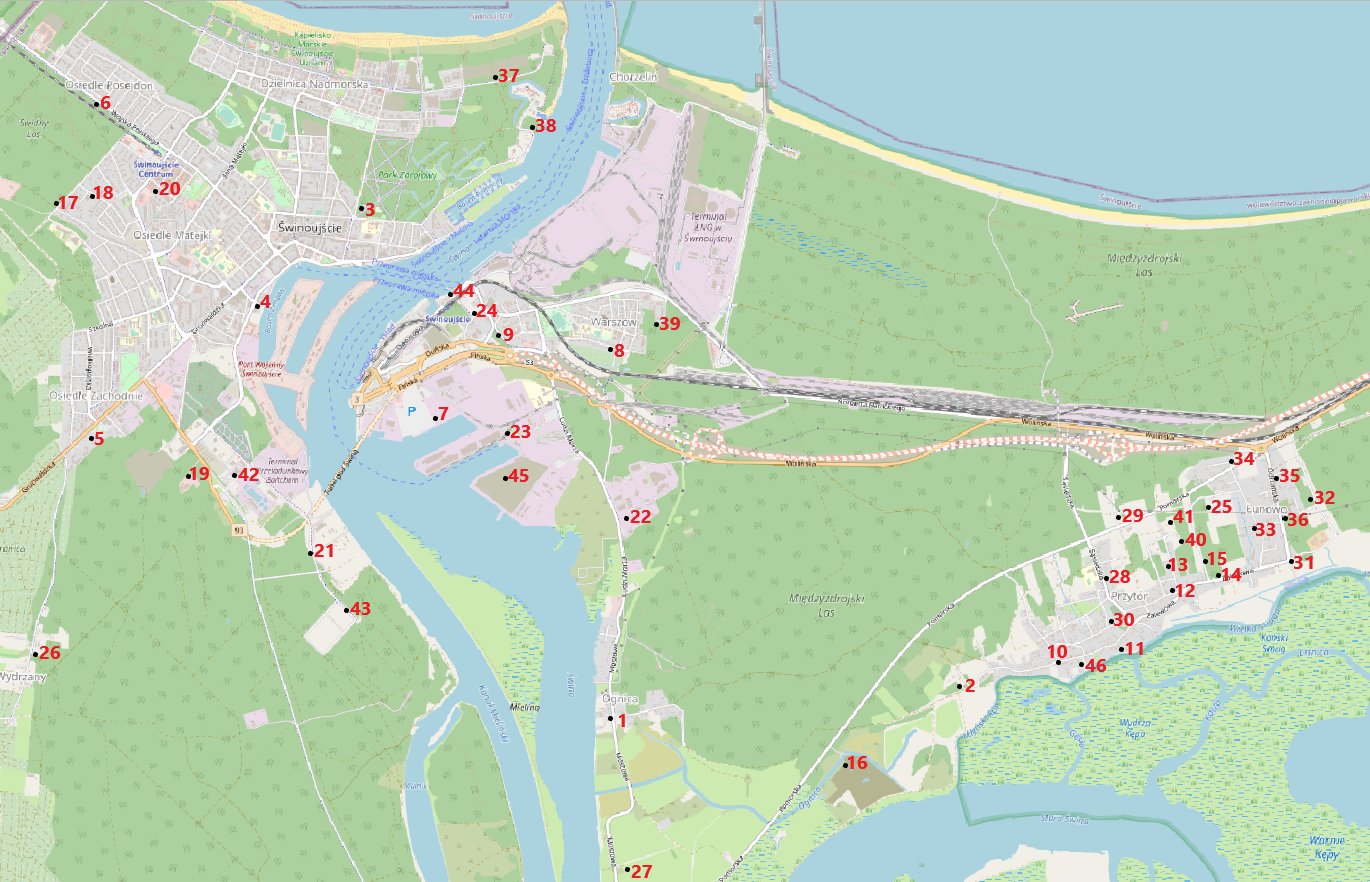 Rozdział IIFormularz Oferty i Formularze załączników do Oferty:  ............................................................( pieczęć nagłówkowa Wykonawcy)FORMULARZ OFERTYW odpowiedzi na ogłoszenie Zakładu Wodociągów i Kanalizacji Sp. z o.o. w Świnoujściu              w postępowaniu prowadzonym w trybie przetargu nieograniczonego na wykonanie zadania publicznego pn.: „Prowadzenie czynności serwisowych w zakresie stałego, całodobowego nadzoru, diagnozowania, prac konserwacyjnych, naprawczych i remontowych elementów systemu automatyki znajdujących się na przepompowniach ścieków oraz na ujęciach    i stacjach uzdatniania wody Wydrzany, Granica i Odra w Świnoujściu” zgodnie z wymaganiami określonymi w SIWZ, przedkładamy niniejszą ofertę oświadczając, że akceptujemy w całości wszystkie warunki zawarte w specyfikacji istotnych warunków zamówieniaBędąc uprawnionym(-i) do składania oświadczeń woli, w tym do zaciągania zobowiązań w imieniu Wykonawcy, którym jest:		.........................................................................................................		.........................................................................................................Dotyczy Wykonawców zarejestrowanych w Krajowym Rejestrze Sądowym – właściwy Sąd Rejestrowy:…………………………………………………………………………………………………………. składamy ofertę na wykonanie przedmiotu zamówienia w zakresie określonym w specyfikacji istotnych warunków zamówienia 1) w zakresie części I - za cenę brutto.................................................... za jeden miesiąc(słownie:....................................................................................................za jeden miesiąc)podatek VAT......... % w tym:a) stacja uzdatniania wody Wydrzany- za cenę brutto.................................................... za jeden miesiąc(słownie:............................................................................................................................ za jeden miesiąc)podatek VAT......... %  b) stacja uzdatniania wody Granica- za cenę brutto.................................................... za jeden miesiąc(słownie: …………......................................................................................................... za jeden miesiąc)podatek VAT......... % c) stacja uzdatniania wody Odra - za cenę brutto.................................................... za jeden miesiąc(słownie: ........................................................................................................................ za jeden miesiąc)podatek VAT......... % 2) w zakresie części II - za cenę brutto.................................................... za jeden miesiąc(słownie: ............................................................................................................................ za jeden miesiąc)podatek VAT......... % Oświadczamy, że naliczona przez nas stawka podatku VAT jest zgodna z obowiązującymi przepisami. Cena  obejmować będzie całkowity koszt usługi opisanej w SIWZ wraz z kosztami dojazdu do siedziby Zamawiającego.Jednocześnie oświadczamy, że: 1     termin związania ofertą wynosi 45 dni od daty otwarcia ofert,zapoznaliśmy się z otrzymanymi dokumentami przetargowymi i w pełni je akceptujemy,uzyskaliśmy od Zamawiającego wszystkie informacje konieczne do prawidłowego sporządzenia oferty i do wykonania zamówienia,wzór umowy na realizację zamówienia stanowiący część SIWZ został przez nas zaakceptowany i zobowiązujemy się (w przypadku dokonania wyboru naszej oferty) do podpisania umowy w takim brzmieniu w miejscu i terminie wyznaczonym przez Zamawiającego,umowę wiążącą obydwie strony odeślemy w ciągu 7 dni od daty jej otrzymania, nasza firma spełnia wszystkie warunki określone w specyfikacji istotnych warunków zamówienia oraz złożyliśmy wszystkie wymagane dokumenty potwierdzające spełnianie tych warunków,składamy niniejszą ofertę przetargową we własnym imieniu/jako partner konsorcjum zarządzanego przez …………………………………..………. (niepotrzebne skreślić),                                                              (nazwa lidera)potwierdzamy, iż nie uczestniczymy w jakiejkolwiek innej ofercie dotyczącej tego samego postępowania,jesteśmy / nie jesteśmy* podatnikiem podatku od towarów i usług (VAT) – nasz NIP ............................................................ (niepotrzebne skreślić),informacje zawarte na stronach nr ............................... oferty stanowią tajemnicę przedsiębiorstwa i nie powinny być udostępnianie innym Wykonawcom biorącym udział w postępowaniu,złożona przez nas oferta zawiera ........... kolejno ponumerowanych stron................................................				....................................................(miejsce i data)	 (podpis osoby uprawnionej do składania oświadczeń woli w imieniu wykonawcy)Załącznik nr 1 do oferty............................................................( pieczęć nagłówkowa Wykonawcy)OŚWIADCZENIEOświadczam, że Wykonawca, którego reprezentuję:a) posiada uprawnienia do wykonywania określonej działalności lub czynności, jeżeli ustawy nakładają obowiązek posiadania takich uprawnień,b) posiada niezbędną wiedzę i doświadczenie oraz potencjał techniczny , a także dysponuje osobami zdolnymi do wykonania zamówienia;c) znajduje się w sytuacji ekonomicznej i finansowej zapewniającej wykonanie zamówienia;d) nie podlega wykluczeniu z udziału w postępowaniu o udzielenie zamówienia z przyczyn określonych w Regulaminie zamówień,e) spełnia wszystkie warunki udziału w postępowaniu określone przez Zamawiającego................................................				....................................................(miejsce i data)	(podpis osoby uprawnionej do składania oświadczeń woli w imieniu Wykonawcy)Załącznik Nr 2do ofertyUMOWA Nr ....../2023z dnia .....................2023r.zawarta w Świnoujściu pomiędzy:Zakładem Wodociągów i Kanalizacji Spółką z o.o. z siedzibą w Świnoujściu przy ul. Kołłątaja 4, zarejestrowaną Rejestrze Przedsiębiorców Krajowego Rejestru Sądowego prowadzonego przez Sąd Rejonowy Szczecin – Centrum w Szczecinie XIII Wydział Gospodarczy Krajowego Rejestru Sądowego nr 0000139551, o kapitale zakładowym w kwocie 99.812.400,00 zł, NIP: 855-00-24-412, REGON:  810 561 303 reprezentowaną przez:Prezesa Zarządu - Dyrektora Naczelnego - mgr inż. Małgorzatę Bogdałzwaną w dalszej części umowy ZAMAWIAJĄCYMa:........................................................................................................................................................................................................................................................................................................z siedzibą w ........................................................................................., wpisaną do Krajowego Rejestru Sądowego, prowadzonego przez Sąd ............................................................................................................. pod numerem ..........................................,wpisaną do ewidencji Centralnej Ewidencji i Informacji o Działalności Gospodarczej pod reprezentowanym przez:1) ..............................................................................................................2) ..............................................................................................................zwanym w dalszej części umowy WYKONAWCĄW wyniku postępowania o udzielenie zamówienia polegającego na realizacji zadania publicznego pn.: „Prowadzenie czynności serwisowych w zakresie stałego, całodobowego nadzoru, diagnozowania, prac konserwacyjnych, naprawczych i remontowych elementów systemu automatyki znajdujących się na przepompowniach ścieków oraz na ujęciach    i stacjach uzdatniania wody Wydrzany, Granica i Odra w Świnoujściu”, przeprowadzonego w oparciu o Regulamin Wewnętrzny ZWiK Sp. z o.o. w Świnoujściu w sprawie zasad, form i trybu udzielania zamówień na wykonanie robót budowlanych, dostaw i usług” (wprowadzony uchwałą Zarządu ZWiK Sp. z o.o. Nr 82/2019 z dn. 12.09. 2019r.  z póżn. zm.), w trybie przetargu nieograniczonego została zawarta umowa o następującej treści: Przedmiot umowy§ 1Zamawiający zleca a Wykonawca przyjmuje do realizacji usługi polegające na:a)* wykonywaniu czynności serwisowych w zakresie nadzoru, diagnozowania, prac konserwacyjnych, naprawczych i remontowych elementów systemów automatyki znajdujących się na ujęciach i w stacjach uzdatniania wody Wydrzany, Granica i Odra w Świnoujściu. Wykaz elementów automatyki przedstawiają załączniki od nr 1 do nr 3 do umowy (załączniki od nr 1 do nr 3 do SIWZ). Prace konserwacyjne przeprowadzane będą zgodnie z dokumentacją techniczno – ruchową urządzeń wyszczególnionych w załącznikach od nr 1 do nr 3 do umowy (załączniki od nr 1 do nr 3 do SIWZ).b)* czynnościach serwisowych w zakresie stałego, całodobowego nadzoru, diagnozowania, prac konserwacyjnych, naprawczych i remontowych elementów systemu automatyki znajdujących się na przepompowniach ścieków w Świnoujściu. Szczegółowy opis zamówienia zawiera załącznik nr 4 do umowy (załącznik nr 4 do SIWZ). Wykaz przepompowni zawierają załączniki nr 4.1,4.2,4.3. do umowy (załącznik nr 4.1., 4.2., 4.3. do SIWZ). Mapę rozmieszczenia pompowni zawiera załącznik nr 4.4. do umowy ( załącznik nr 4.4. do SIWZ)/* w przypadku podpisania umowy tylko na jedną część opisaną w SIWZ wykreśleniu ulegnie odpowiednio pkt. 1 litera a bądź pkt. 1 litera b .W przypadku zawarcia umowy tylko na część opisaną w § 1 pkt. 1b ulegnie zmianie numeracja załączników do umowy. Obowiązki Stron§ 21. Do obowiązków Wykonawcy należy:1) w zakresie opisanym w § 1 ust. 1 litera a umowy:a) nadzór, diagnozowanie, prace konserwacyjne, naprawcze i remontowe elementów systemów automatyki,b) przygotowanie  miesięcznych protokołów potwierdzających realizację przedmiotu umowy, stanowiących podstawę do wystawienia faktury VAT/ rachunku.c) sygnalizowanie Zamawiającemu konieczność rozbudowy czy modernizacji elementów systemów automatyki stacji uzdatniania wody, eliminujących błędy w działaniu i zwiększających niezawodność urządzeń, przeprowadzenie prac w zakresie uzgodnionym z Zamawiającymd) całodobowa dyspozycyjność we wszystkie dni tygodnia,e) w przypadku wystąpienia sytuacji awaryjnych ścisła koordynacja czynności z dozorem technicznym Zamawiającego,f) w przypadku wystąpienia awarii podjęcie prac przez wykwalifikowany personel w miejscu awarii najpóźniej w ciągu 2 godzin od chwili powiadomienia przez Zamawiającegog) W przypadku wystąpienia konieczności wymiany urządzeń lub istotnych części, rozbudowy systemów automatyki, Zamawiający zapewni w/w urządzenia ( części ) we własnym zakresie lub zleci Wykonawcy dostawę urządzeń za dodatkowym wynagrodzeniem.2) w zakresie opisanym w § 1 ust. 1 litera b umowy,:a) prowadzenie czynności serwisowych w zakresie stałego, całodobowego nadzoru, diagnozowania, prac konserwacyjnych, naprawczych i remontowych elementów systemu automatyki znajdujących się w przepompowniach ścieków w Świnoujściu przy użyciu materiałów i części zamiennych dostarczonych przez Wykonawcę.b) przygotowanie  miesięcznych protokołów potwierdzających realizację przedmiotu umowy, stanowiących podstawę do wystawienia faktury VAT/rachunku.c) w przypadku wystąpienia awarii podjęcie prac przez wykwalifikowany personel w miejscu awarii najpóźniej w ciągu 2 godzin od chwili powiadomienia przez Zamawiającegod) merytoryczne i organizacyjne włączanie się w system pozyskiwania nieodnawialnych części do napraw i eksploatacji.e) koordynowanie z dozorem technicznym oczyszczalni i przepompowni czynności przy usuwaniu awarii i napraw.f) opracowywanie planów i metod realizacji przeglądów profilaktycznych głównych urządzeń w oparciu o dokumentację techniczną.g) w sytuacjach awaryjnych i kryzysowych zapewnienie całodobowej dyspozycyjności.h) w oparciu o obserwację i dobrą praktykę inżynierską inspirowanie zmian eliminujących błędy w działaniu i zwiększające niezawodność pracy urządzeń.3. Wykonawca zobowiązuje się do:a) dysponowania bazą warsztatową wyposażoną w urządzenia i sprzęt kontrolno-pomiarowy,b) dysponowania zespołem specjalistów posiadających odpowiednie przygotowanie, niezbędne do realizacji przedmiotu zamówienia tj. dysponowania personelem o wykształceniu technicznym o specjalności elektronika lub specjalności automatyka, zdolnych do podjęcia prac na miejscu w ciągu 2 godzin w przypadku awarii i w ciągu 4 godzin w pozostałych przypadkach,c) w zakresie Stacji Uzdatniania dysponowania personelem posiadającym umiejętność obsługi i programowania sterowników S7 Siemens, zdolnych do podjęcia prac na miejscu w limicie czasu jak w punkcie powyżej,d) zachowania w tajemnicy informacji uzyskanych w związku z wykonywanymi czynnościami,e) przestrzegania przepisów bhp, w tym  obowiązujących na przepompowniach ścieków oraz na ujęciach i stacjach uzdatniania wody.4. Do obowiązków Zamawiajacego należy:1) udostępnienie Wykonawcy obiektów, w których znajdują się elementy systemu automatyki,2) podpisanie protokołu potwierdzającego terminowość i prawidłowość przeprowadzonych przez Wykonawcę czynności stanowiących przedmiot umowy,3) zapłata wynagrodzenia za wykonanie przedmiotu umowy,4) informowanie Wykonawcy o wyłączeniu z eksploatacji studni oraz o włączeniu do użytkowania nowych studni.§ 31. Osobą odpowiedzialną w sprawach związanych z realizacją niniejszej umowy ze strony Zamawiającego jest:w zakresie opisanym w § 1 pkt. 1 litera a niniejszej umowy, Kierownik Wydziału Produkcji Wody Dariusz Szczerski, telefon kontaktowy 665 120 154, e-mail: dszczerski@zwik.fn.pl.w zakresie opisanym w § 1 pkt. 1 litera b niniejszej umowy, St. Mistrz Wydziału Sieci Robert Agatowski, telefon kontaktowy 665 127 232, e-mail: ragatowski@zwik.fn.pl.		2. Osobą odpowiedzialną za realizację umowy ze strony Wykonawcy jest …………………………………………………………………………………………………………… 3. W przypadku wystąpienia sytuacji awaryjnych, o których mowa w § 2 ust. 1 litera d) i e) oraz w § 2 ust. 2 litera b) i f) , Zamawiający powiadomi osobę wskazaną przez Wykonawcę  tj………………. .………………………………………………………………………nr kontaktowy……………………./4.Wykaz osób przewidzianych dla realizacji zamówienia określa załącznik nr 5 do umowy (załącznik nr 4 do oferty.)  § 41. Za wykonanie przedmiotu umowy strony ustalają miesięczne zryczałtowane wynagrodzenie Wykonawcy w kwocie:………………………………….. zł brutto, w tym podatek VAT  …. % tj. ……..zł.               - w zakresie części opisanej w § 1 pkt. 1 litera a umowy - stacja uzdatniania wody Wydrzany………………………………….. zł brutto, w tym podatek VAT  …. % tj. ……..zł.               - w zakresie części opisanej w § 1 pkt. 1 litera a umowy - stacja uzdatniania wody Granica………………………………….. zł brutto, w tym podatek VAT  …. % tj. ……..zł.               - w zakresie części opisanej w § 1 pkt. 1 litera a umowy - stacja uzdatniania wody Odra………………………………….. zł brutto, w tym podatek VAT  …. % tj. ……..zł. -                  w zakresie części opisanej w § 1 pkt. 1 litera b umowy2. Wynagrodzenie zawiera wszelkie koszty związane z wykonaniem przedmiotu umowy.Warunki płatności§ 5Rozliczenie za wykonanie przedmiotu umowy będzie następowało co miesiąc z dołu na podstawie wystawionej przez Wykonawcę faktury VAT / rachunku. Podstawą wystawienia faktury VAT/rachunku będzie protokół potwierdzający terminową i prawidłową realizację przedmiotu umowy podpisany przez przedstawicieli Zamawiajacego oraz Wykonawcy.Strony ustalają, że płatność nastąpi przelewem na konto wskazane przez Wykonawcę          w terminie 21 dni od dnia otrzymania przez Zamawiającego faktury VAT / rachunku.W przypadku, gdy zapłata dotyczy usług wykonanych przez Podwykonawcę, do faktury VAT należy dołączyć dokumenty, o których mowa w § 7 ust. 5 umowy, tj. fakturę obejmującą wynagrodzenie za zakres usług wykonanych przez Podwykonawcę oraz dowody potwierdzające dokonanie zapłaty całości należnego wymagalnego wynagrodzenia.W przypadku dokonania bezpośredniej zapłaty Podwykonawcy, Zamawiający potrąci kwotę wypłaconego wynagrodzenia z wynagrodzenia należnego Wykonawcy. Za dzień zapłaty przyjmuje się dzień obciążenia rachunku bankowego Zamawiającego.Zamawiający jest podatnikiem podatku VAT o numerze identyfikacyjnym: 855-00-24-412Wykonawca jest podatnikiem podatku VAT o numerze identyfikacyjnym: …………………Zamówienia dodatkowe§ 61. Zamawiający przewiduje możliwość udzielenia dotychczasowemu Wykonawcy zamówień dodatkowych o wartości nieprzekraczającej 50% wartości zamówienia podstawowego:a) objętych zamówieniem podstawowym, jeżeli istnieje konieczność ich wykonania w większej ilości,b) objętych zamówieniem podstawowym, jeżeli istnieje konieczność ich wykonania w innej technologii lub przy innych parametrach niż to wynika z umowy oraz nieobjętych zamówieniem podstawowym, niezbędnych do jego prawidłowego wykonania, których wykonanie stało się konieczne na skutek sytuacji niemożliwej wcześniej do przewidzenialub z przyczyn technicznych lub gospodarczych oddzielenie zamówienia dodatkowego od zamówienia podstawowego wymagałoby poniesienia niewspółmiernie wysokich kosztów lub wykonanie zamówienia podstawowego jest uzależnione od wykonania zamówienia dodatkowego.Do określenia wynagrodzenia:Za zamówienia o których mowa w ust. 1 lit. a), Zamawiający przyjmie ceny jednostkowe wynikające z oferty.za zamówienia, o których mowa w ust. 1 lit. b) wynagrodzenie Wykonawcy zostanie ustalone w oparciu o negocjacje stron.3. W przypadku wystąpienia zamówień dodatkowych wymagany jest protokół konieczności podpisany przez Zamawiającego i Wykonawcę lub ich upoważnionych przedstawicieli, Podwykonawcy§ 7 Zamawiający dopuszcza możliwość powierzenia Podwykonawcom wykonanie części zamówienia pod warunkiem uprzedniego zaakceptowania przez Zamawiającego zakresu prac, które Wykonawca zamierza zlecić Podwykonawcy.Wykonawca jest zobowiązany do przedłożenia Zamawiającemu kopii poświadczonej za zgodność z oryginałem zawartej umowy o podwykonawstwo w terminie 7 dni od dnia jej zawarcia oraz odpis z Krajowego Rejestru Sądowego lub inny dokument właściwy z uwagi na status prawny Podwykonawcy, potwierdzający uprawnienia osób zawierających umowę w imieniu Podwykonawcy do jego reprezentowania.3. Umowa o podwykonawstwo nie może zawierać postanowień:uzależniających uzyskanie przez Podwykonawcę wypłaty od Wykonawcy na rzecz  zapłaty przez Zamawiającego dla Wykonawcy wynagrodzenia obejmującego zakres usług wykonanych przez Podwykonawcę, sprzecznych z postanowieniami umowy zawartej z Wykonawcą lub sprzecznych z obowiązującymi przepisami prawa.Wykonawca jest odpowiedzialny za działania lub zaniechania Podwykonawcy, jego przedstawicieli lub pracowników, jak za własne działania i zaniechania.W przypadku powierzenia przez Wykonawcę realizacji usług Podwykonawcy, Wykonawca jest zobowiązany do dokonania we własnym zakresie zapłaty wymagalnego wynagrodzenia należnego Podwykonawcy z zachowaniem terminów płatności określonych w umowie z Podwykonawcą. Dla potwierdzenia dokonanej zapłaty, wraz z fakturą obejmującą wynagrodzenie za zakres robót wykonanych przez Podwykonawcę, należy przekazać Zamawiającemu dowody potwierdzające dokonanie zapłaty całości należnego wymagalnego wynagrodzenia Podwykonawcy, którymi w szczególności są: oświadczenie Podwykonawcy bądź wydruk z rachunku bankowego Wykonawcy. Kary umowne§ 81. Strony postanawiają, że WYKONAWCA zapłaci ZAMAWIAJĄCEMU kary umowne:za nienależyte wykonanie przedmiotu umowy w wysokości 10% wynagrodzenia miesięcznego brutto ogółem za całość świadczonych przez Wykonawcę usług.za zwłokę w usunięciu wad i usterek 1 % wynagrodzenia miesięcznego brutto za każdy dzień zwłoki od dnia wyznaczonego na usunięcie wad i usterek.w przypadku nieprzedłożenia kopii umowy o podwykonawstwo w wymaganym terminie, o którym mowa w § 7 ust. 2 umowy, Wykonawca zapłaci 1 % kary z wynagrodzenia umownego za każdy dzień opóźnienia w przedłożeniu kopii umowy o podwykonawstwo 2. Wykonawca wyraża zgodę na potrącenie kary umownej z przysługującego mu wynagrodzenia.Zamawiający zastrzega sobie prawo dochodzenia odszkodowania uzupełniającego w przypadku, gdy wysokość szkody przewyższa zastrzeżone kary umowne.Termin obowiązywania umowy§ 81. Umowa obowiązywać będzie do 31.12.2025r.2. Strony przewidują możliwość rozwiązania umowy za 1-miesięcznym okresem wypowiedzenia ze skutkiem na koniec miesiąca kalendarzowego3. W przypadku nieprzestrzegania postanowień umowy przez Wykonawcę, Zamawiający zastrzega sobie prawo rozwiązania umowy bez wypowiedzenia przez oświadczenie  złożone Wykonawcy na piśmie. Postanowienia końcowe§ 91. Zamawiający przewiduje możliwość wprowadzenia zmian do zawartej umowy w formie pisemnego aneksu:a) w przypadku dokonania przez Wykonawcę zmian w zespole pracowników wskazanych w załączniku nr 5 do umowy (załączniku nr 4 do oferty),  pod warunkiem spełnienia przez nowe osoby warunków określonych w SIWZ,b) jeżeli w okresie obowiązywania umowy zmianie ulegnie urzędowa stawka VAT, w takim wypadku wynagrodzenie Wykonawcy ulegnie zmianie tj. odpowiednio zwiększeniu bądź zmniejszeniu,  c) jeżeli Wykonawca utraci zwolnienie od podatku VAT. W takim wypadku wynagrodzenie Wykonawcy zostanie powiększone o należny podatek VAT,d) jeżeli zmianie ulegną powszechnie obowiązujące przepisy prawa w zakresie mającym wpływ na realizację przedmiotu zamówienia lub świadczenia stron,e) jeżeli na skutek siły wyższej zajdzie konieczność zmiany terminu wykonania zamówienia,f) jeżeli wystąpiła konieczność wykonania zamówień dodatkowych, g) w przypadku innej okoliczności prawnej, ekonomicznej lub technicznej skutkującej niemożliwością wykonania lub nienależytym wykonaniem umowy zgodnie z SIWZ,h) jeżeli wprowadzone zmiany są korzystne dla Zamawiającego.2. Wykonawca bez pisemnej zgody Zamawiającego nie może dokonać cesji wierzytelności należności wynikających z tytułu realizacji niniejszej umowy na inne podmioty, w tym banki, firmy ubezpieczeniowe, podmioty gospodarcze czy osoby fizyczne.3. W sprawach nieuregulowanych niniejszą umową mają zastosowanie przepisy ustawy z dnia 23 kwietnia 1964 r. Kodeks cywilny (Dz. U. z 2023r. poz. 1610 z późn. zm.). 4. Zamawiający ustala następującą hierarchię ważności dokumentów przy rozstrzyganiu jakichkolwiek rozbieżności przy realizacji umowy: a) umowa,b) SIWZ – instrukcja dla Wykonawców wraz z załącznikami,  c) oferta Wykonawcy wraz z oświadczeniami i dokumentami złożonymi wraz z ofertą, 5. Kwestie sporne wynikające z realizacji umowy rozstrzygać będzie Sąd powszechny właściwy miejscowo dla siedziby Zamawiającego.6. Wszelkie zmiany umowy mogą nastąpić w formie pisemnej (lub formie elektronicznej), pod rygorem nieważności.7. Umowę sporządzono w dwóch jednobrzmiących egzemplarzach, po jednym dla każdej ze stron.ZAMAWIAJĄCY:							WYKONAWCA:Załączniki do umowy:- Wykaz elementów systemów automatyki na ujęciach i w stacjach uzdatniania wody Wydrzany, Granica i Odra w Świnoujściu przedstawiają załączniki nr 1, 2, 3 do umowy (załączniki nr 1, 2, 3 do SIWZ).- Wykaz elementów systemów automatyki znajdujących się na przepompowniach ścieków w Świnoujściu przedstawia załącznik nr 4 do umowy (załącznik nr 4 do SIWZ),- Wykaz przepompowni zawierają załączniki nr 4.1,4.2. do umowy (załącznik nr 4.1., 4.2. do SIWZ),- Mapa rozmieszczenia pompowni zawiera załącznik nr 4.3. do umowy (załącznik nr 4.3. do SIWZ),- Wykaz osób przewidzianych dla realizacji zamówienia określa załącznik nr 5 do umowy (załącznik nr 3 do oferty).Załącznik nr 3do oferty............................................................( pieczęć nagłówkowa Wykonawcy)OŚWIADCZENIEPrzystępując do udziału w postępowaniu o udzielenie zamówienia  pod nazwą: „Prowadzenie czynności serwisowych w zakresie stałego, całodobowego nadzoru, diagnozowania, prac konserwacyjnych, naprawczych i remontowych elementów systemu automatyki znajdujących się na przepompowniach ścieków oraz na ujęciach    i stacjach uzdatniania wody Wydrzany, Granica i Odra w Świnoujściu” będąc uprawnionym(-i) do składania oświadczeń w imieniu WykonawcyOświadczamy, że dysponujemy co najmniej dwoma osobami z wykształceniem minimum średnim technicznym o specjalności automatyka lub elektronika wykonującymi w ciągu ostatnich 3 lat zadania zgodne z opisem SIWZ przez okres minimum 12 miesięcy. ...............................................				....................................................(miejsce i data)	 (podpis osoby uprawnionej do składania oświadczeń woli w imieniu Wykonawcy)*/ - niepotrzebne skreślićZałącznik nr 4do oferty............................................................( pieczęć nagłówkowa Wykonawcy)WYKAZ OSÓB, KTÓRE BĘDĄ WYKONYWAĆ ZAMÓWIENIEPrzystępując do udziału w postępowaniu o udzielenie zamówienia  pod nazwą: „Prowadzenie czynności serwisowych w zakresie stałego, całodobowego nadzoru, diagnozowania, prac konserwacyjnych, naprawczych i remontowych elementów systemu automatyki znajdujących się na przepompowniach ścieków oraz na ujęciach    i stacjach uzdatniania wody Wydrzany, Granica i Odra w Świnoujściu” będąc uprawnionym(-i) do składania oświadczeń w imieniu WykonawcyOświadczam(y), że zamówienie niniejsze wykonywać będą następujące osoby:...............................................				....................................................(miejsce i data)	 (podpis osoby uprawnionej do składania oświadczeń woli w imieniu Wykonawcy)Załącznik nr 5do oferty............................................................( pieczęć nagłówkowa Wykonawcy)OŚWIADCZENIEPrzystępując do udziału w postępowaniu o udzielenie zamówienia  pod nazwą: „Prowadzenie czynności serwisowych w zakresie stałego, całodobowego nadzoru, diagnozowania, prac konserwacyjnych, naprawczych i remontowych elementów systemu automatyki znajdujących się na przepompowniach ścieków oraz na ujęciach    i stacjach uzdatniania wody Wydrzany, Granica i Odra w Świnoujściu” będąc uprawnionym(-i) do składania oświadczeń w imieniu Wykonawcy:Oświadczamy, że dysponujemy własną bazą warsztatową wyposażoną w urządzenia i sprzęt kontrolno-pomiarowy zapewniający pełną samodzielność...............................................				....................................................(miejsce i data)	 (podpis osoby uprawnionej do składania oświadczeń woli w imieniu Wykonawcy)Załącznik nr 6do oferty............................................................( pieczęć nagłówkowa Wykonawcy)OŚWIADCZENIEPrzystępując do udziału w postępowaniu o udzielenie zamówienia  pod nazwą: „Prowadzenie czynności serwisowych w zakresie stałego, całodobowego nadzoru, diagnozowania, prac konserwacyjnych, naprawczych i remontowych elementów systemu automatyki znajdujących się na przepompowniach ścieków oraz na ujęciach    i stacjach uzdatniania wody Wydrzany, Granica i Odra w Świnoujściu”, będąc uprawnionym(-i) do składania oświadczeń w imieniu Wykonawcy:dotyczy części IOświadczamy, że przed złożeniem oferty bezpośrednio na miejscu zapoznaliśmy się z:topografią obiektów oraz rozmieszczeniem elementów automatyki,możliwymi sposobami sterowania i ich kontroli,dokumentacją techniczno-eksploatacyjną stacji uzdatniania...............................................				....................................................(miejsce i data)	 (podpis osoby uprawnionej do składania oświadczeń woli w imieniu Wykonawcy)b) dotyczy części IIOświadczamy, że przed złożeniem oferty bezpośrednio na miejscu zapoznaliśmy się z:topografią obiektów oraz rozmieszczeniem elementów automatyki,możliwymi sposobami sterowania i ich kontroli,dokumentacją techniczno-eksploatacyjną...............................................				....................................................(miejsce i data)	 (podpis osoby uprawnionej do składania oświadczeń woli w imieniu Wykonawcy)Załącznik nr 7do oferty............................................................( pieczęć nagłówkowa Wykonawcy)         Oświadczenie 	Przystępując do udziału w postępowaniu o udzielenie zamówienia pn.: „Prowadzenie czynności serwisowych w zakresie stałego, całodobowego nadzoru, diagnozowania, prac konserwacyjnych, naprawczych i remontowych elementów systemu automatyki znajdujących się na przepompowniach ścieków oraz na ujęciach i stacjach uzdatniania wody Wydrzany, Granica i Odra ,w Świnoujściu” i będąc uprawnionym(-i) do składania oświadczeń w imieniu Wykonawcy oświadczam(y), że:Dla części I:- w okresie ostatnich 3 lat przed dniem składania ofert, a jeżeli okres prowadzenia działalności jest krótszy w tym okresie, w zakresie zgodnym z SIWZ wykonaliśmy przynajmniej jedno zadanie polegające na ciągłej, kompleksowej, minimum 12-miesięcznej, nieprzerwanej i objętej umową obsłudze urządzeń automatyki na ujęciach i stacjach uzdatniania wody na łączną kwotę minimum 70.000 złotych netto.Dla części II:- w okresie ostatnich 3 lat przed dniem składania ofert, a jeżeli okres prowadzenia działalności jest krótszy w tym okresie, w zakresie zgodnym z SIWZ wykonaliśmy przynajmniej jedno zadanie polegające na ciągłej, kompleksowej, minimum 12-miesięcznej, nieprzerwanej i objętej umową  obsłudze urządzeń automatyki na systemie przepompowni na łączną kwotę minimum 50.000 złotych netto................................................			          ..................................................(miejsce i data)	 (podpis osoby uprawnionej do składania oświadczeń woli w imieniu Wykonawcy)Załącznik nr 8do ofertyWykaz części zamówienia, 
jakie będą powierzone podwykonawcomprzy realizacji zamówienia: pn.: „Prowadzenie czynności serwisowych w zakresie stałego, całodobowego nadzoru, diagnozowania, prac konserwacyjnych, naprawczych i remontowych elementów systemu automatyki znajdujących się na przepompowniach ścieków oraz na ujęciach i stacjach uzdatniania wody Wydrzany, Granica i Odra ,w Świnoujściu”,a) oświadczamy, że część robót objętych niniejszym zamówieniem, zamierzamy powierzyć następującym podwykonawcom (*)b) oświadczamy, że roboty objęte niniejszym zamówieniem, zamierzamy wykonać własnymi siłami (*)	                                                     ..................................................................................                                                                                      (podpis osoby uprawnionej do składania oświadczeń woli w imieniu Wykonawcy)(*) niepotrzebne skreślićZałącznik nr 7do SIWZ............................................................( pieczęć nagłówkowa Wykonawcy)OŚWIADCZENIEPrzystępując do udziału w postępowaniu o udzielenie zamówienia  pod nazwą:  „Prowadzenie czynności serwisowych w zakresie stałego, całodobowego nadzoru, diagnozowania, prac konserwacyjnych, naprawczych i remontowych elementów systemu automatyki znajdujących się na przepompowniach ścieków oraz na ujęciach    i stacjach uzdatniania wody Wydrzany, Granica i Odra w Świnoujściu”, będąc uprawnionym(-i) do składania oświadczeń w imieniu Wykonawcy:Oświadczamy, że posiadamy aktualną polisę ubezpieczeniową z sumą ubezpieczenia na jedno lub wszystkie zdarzenia w wysokości co najmniej 100 000,00 złotych oraz że suma ubezpieczenia nie została skonsumowana przez inne roszczenia i stanowi zabezpieczenie w pełnej wysokości. ...............................................			          .........................................................(miejsce i data)                           (podpis osoby uprawnionej do składania oświadczeń woli w imieniu Wykonawcy)Załącznik nr 10do oferty..........................................................(pieczęć nagłówkowa Wykonawcy)OŚWIADCZENIEPrzystępując do udziału w postępowaniu o udzielenie zamówienia pn.: „Prowadzenie czynności serwisowych w zakresie stałego, całodobowego nadzoru, diagnozowania, prac konserwacyjnych, naprawczych i remontowych elementów systemu automatyki znajdujących się na przepompowniach ścieków oraz na ujęciach i stacjach uzdatniania wody Wydrzany, Granica i Odra w Świnoujściu”, będąc uprawnionym(-i) do składania oświadczeń w imieniu Wykonawcy oświadczam(y), że:urzędujący członek organu zarządzającego nie został prawomocnie skazany za przestępstwo popełnione w związku z postępowaniem o udzielenie zamówienia, przestępstwo przeciwko prawom osób wykonujących pracę zarobkową przestępstwo przekupstwa, przestępstwo przeciwko obrotowi gospodarczemu lub inne przestępstwo popełnione w celu osiągnięcia korzyści majątkowych a także za przestępstwo skarbowe lub przestępstwo udziału w zorganizowanej grupie albo związku mających na celu popełnienie przestępstwa lub przestępstwa skarbowego ...............................................				....................................................(miejsce i data)	 (podpis osoby uprawnionej do składania oświadczeń woli w imieniu wykonawcy)Załącznik nr 11do oferty..........................................................(pieczęć nagłówkowa Wykonawcy)OŚWIADCZENIEPrzystępując do udziału w postępowaniu o udzielenie zamówienia pn.: „Prowadzenie czynności serwisowych w zakresie stałego, całodobowego nadzoru, diagnozowania, prac konserwacyjnych, naprawczych i remontowych elementów systemu automatyki znajdujących się na przepompowniach ścieków oraz na ujęciach i stacjach uzdatniania wody Wydrzany, Granica i Odra w Świnoujściu”,będąc uprawnionym(-i) do składania oświadczeń w imieniu Wykonawcy oświadczam(y), że:sąd nie orzekł w stosunku do nas zakazu ubiegania się o zamówienia, na podstawie przepisów o odpowiedzialności podmiotów zbiorowych za czyny zabronione pod groźbą kary (Dz. U. z 2023 poz. 659 z późn. zm.)................................................				....................................................(miejsce i data)	 (podpis osoby uprawnionej do składania oświadczeń woli w imieniu wykonawcy)Załącznik nr 12do oferty............................................................( pieczęć nagłówkowa Wykonawcy)OŚWIADCZENIEPrzystępując do udziału w postępowaniu o udzielenie zamówienia pn „Prowadzenie czynności serwisowych w zakresie stałego, całodobowego nadzoru, diagnozowania, prac konserwacyjnych, naprawczych i remontowych elementów systemu automatyki znajdujących się na przepompowniach ścieków oraz na ujęciach i stacjach uzdatniania wody Wydrzany, Granica i Odra w Świnoujściu”,i będąc uprawnionym(-i) do składania oświadczeń w imieniu Wykonawcy oświadczam(y), że:nie zalegamy z opłacaniem podatków i opłat /* posiadamy zaświadczenie, że uzyskaliśmy przewidziane prawem zwolnienie, odroczenie lub rozłożenie na raty zaległych płatności lub wstrzymanie w całości wykonania decyzji właściwego organu /*,...............................................				....................................................(miejsce i data)	 (podpis osoby uprawnionej do składania oświadczeń woli w imieniu wykonawcy)*/ Niepotrzebne skreślićZałącznik nr 13do oferty............................................................( pieczęć nagłówkowa Wykonawcy)Oświadczenie 	Przystępując do udziału w postępowaniu o udzielenie zamówienia pn.: „Prowadzenie czynności serwisowych w zakresie stałego, całodobowego nadzoru, diagnozowania, prac konserwacyjnych, naprawczych i remontowych elementów systemu automatyki znajdujących się na przepompowniach ścieków oraz na ujęciach i stacjach uzdatniania wody Wydrzany, Granica i Odra w Świnoujściu”, i będąc uprawnionym(-i) do składania oświadczeń w imieniu Wykonawcy oświadczam(y), że:nie zachodzą w stosunku do mnie przesłanki wykluczenia z postępowania na
podstawie art. 7 ust. 1 ustawy z dnia 13 kwietnia 2022 r. o szczególnych rozwiązaniach
w zakresie przeciwdziałania wspieraniu agresji na Ukrainę oraz służących ochronie
bezpieczeństwa narodowego (Dz. U. z 2023r. poz. 1497 z póżn. zm.)................................................			          ..................................................(miejsce i data)	 (podpis osoby uprawnionej do składania oświadczeń woli w imieniu Wykonawcy)Załącznik nr 14do oferty............................................................( pieczęć nagłówkowa Wykonawcy)Oświadczenie 	Oświadczam, że wypełniłem obowiązki informacyjne przewidziane w art. 13 lub art. 14 RODO1) wobec osób fizycznych, od których dane osobowe bezpośrednio lub pośrednio pozyskałem w celu ubiegania się o udzielenie zamówienia publicznego w niniejszym postępowaniu.*...............................................			          ..................................................(miejsce i data)	 (podpis osoby uprawnionej do składania oświadczeń woli w imieniu Wykonawcy)______________________________1) rozporządzenie Parlamentu Europejskiego i Rady (UE) 2016/679 z dnia 27 kwietnia 2016 r. w sprawie ochrony osób fizycznych w związku z przetwarzaniem danych osobowych i w sprawie swobodnego przepływu takich danych oraz uchylenia dyrektywy 95/46/WE (ogólne rozporządzenie o ochronie danych) (Dz. Urz. UE L 119 z 04.05.2016, str. 1). * W przypadku gdy wykonawca nie przekazuje danych osobowych innych niż bezpośrednio jego dotyczących lub zachodzi wyłączenie stosowania obowiązku informacyjnego, stosownie do art. 13 ust. 4 lub art. 14 ust. 5 RODO treści oświadczenia wykonawca nie składa (usunięcie treści oświadczenia np. przez jego wykreślenie).Lp.STUDNIE NA UJĘCIU WODY „WYDRZANY” ( aktualna ilość czynnych studni - 22 )STUDNIE NA UJĘCIU WODY „WYDRZANY” ( aktualna ilość czynnych studni - 22 )STUDNIE NA UJĘCIU WODY „WYDRZANY” ( aktualna ilość czynnych studni - 22 )1.Przepływomierze elektromagnetyczne DN50: - PULSMAG V LS- Promag 10- MAG 5000ENDRESS+HAUSERENDRESS+HAUSERSIEMENS4szt6szt13szt2.Hydrostatyczny czujnik poziomu- SG25APLISENS23szt3.SPS SIMATIC S7-1200- CPU 1214C- CPU 1212C- Cyfrowe wejścia SM 1221- Wejścia analogowe SM 1231- Wejścia analogowe SB 1231- Modemy RS485 CM1241SIEMENS1szt18szt1szt1szt18szt19szt4.Zasilacze:- ZS 30- MDR-20-24- SCP-50-24- DRC-60BAPLISENSMEAN-WELLMEAN-WELLMEAN-WELL25szt4szt10szt8szt5.Modemy:- ADA-4020- ADA-4020ACEL-MARCEL-MAR18szt18szt6.Bariery prądowe 4-20mA- 7 NG 4142SIEMENS5szt7.Komputer PC- VOSTRO-3900DELL1szt8.Monitor- 24MP47LG1szt9.Przetwornik ciśnienia- SPC27SIMEX1szt10.Oprogramowanie- ASIX wersja 5ASKOM1szt11.UPS- 9120 700W- Bateria 9120EATON1szt1sztLp.STACJA UZDATNIANIA WODY „WYDRZANY”STACJA UZDATNIANIA WODY „WYDRZANY”STACJA UZDATNIANIA WODY „WYDRZANY”1.SPS S7-300- CPU -313C- Karta LAN CP 343-1- Cyfrowe wejścia SM 321		- Cyfrowe wyjścia SM 322		- Moduł interfejsu do racka IM 360/361- ZASILACZ PS 307- Moduł interfejsu IM151-3PN- Zasilacz PM-E DC24V- Analogowe wejścia ET200-134- Cyfrowe wejścia ET200-131SIEMENS1szt1szt4szt16szt3szt1szt1szt1szt2szt8szt2.Pomiary fizyko-chemiczne:- Pomiar pH CPM220-20-AA 02- Pomiar Cl2 CCM 121-32 A00ENDRESS+HAUSER4szt1szt3.Wskaźniki poziomu- FDRe-24/ac 4-20mAJUMO3szt4.Wskaźniki ciśnienia:- 71P1 4-20mA- SRP-7310-1 4-20mAJUMOSIMEX1szt1szt5.Regulacja i wskaźnik przepływuSRM-48 H/50-053JUMO10szt6.Rejestrator- SRD 99SIMEX1szt7.Stacja alarmowa- AM 8 24VDCMAGG6szt8. Przekaźniki wartości granicznych- GW 2.00 G 220 VACSCHUHMANN MESSTECHNIK12szt9.Elementy szaf sterowniczych:- Przekaźniki czasowe- Przekaźniki- Styczniki- Przekaźniki podnapięciowe- Przełączniki tablicowe- Elementy sygnalizacyjne- Wskaźniki prądu i napięciaDOLDK&MK&MDOLDLUMITASRAFICELSA10.Przepływomierze elektromagnetyczne- IFC 080KROHNE12szt11.Zasuwy pneumatyczne:- P-2000- 796-006- 796-012 S- 796-024- 796-140- 796-003- 4E0A0- 1D0A0- FD 3050070 KKEYSTONEKEYSTONEKEYSTONEKEYSTONEKEYSTONEKEYSTONEALFA-LAVALALFA-LAVAL4szt24szt6szt6szt6szt3szt2szt1szt1szt12.Wyspy zaworowe- VIMP1-01MVH-1/8-8FESTO13szt13.Zawory pneumatyczne- MVH-5-1/8FESTO104szt14.Zbiornik powietrza a zabezpieczeniami- MB 030492-1/500 MASCHINEN UND BEHALTERBAU1kpl15.Manometry różneAB18szt16.Stanowisko uzdatniania powietrza dla układów pneumatykiFESTO1kpl17.Elektrozawory- MSXG-24FESTO1kpl18.Zawory bezpieczeństwa:- DHV-720/01- DHV-720- DHV-S DN20- DHV-S DN10ASV STUBEASV STUBEPROMINENTPROMINENT3szt3szt3szt3szt19.Pompy dozujące:- META HM12-130 PP- GAMMA4- GAMMA5- VARIO VAMB05075PVTPROMINENTPROMINENTPROMINENTPROMINENT3szt1szt3szt3szt20.Stacje dozujące:- VA-52434.100- 41-E-4471WALLACE&TIERNANWALLACE&TIERNAN1kpl1kpl21.Regulatory przepływu- GR ½FESTO6szt22.Czujniki kontaktronowe- SGKKF10szt23.Przetworniki ciśnienia- DNS 10-201- SG25FEMAAPLISENS6szt1szt24.Bariera prądowa- LXA-X1XSSA1szt25.Falownik- VLT 6000 HVACDANFOSS1sztLp.STACJA UZDATNIANIA WODY „GRANICA”1.Szafa sterowniczaInstalCompakt3 szt.2.Sterownik CPU S7-1200 1215CSiemens2 szt.3.Moduł DIO SM 1223Siemens2 szt.4.Moduł AI SM 1231Siemens3 szt.5.Moduł DO SM 1222Siemens1 szt.6.Moduł RS485 CM 1241Siemens4 szt.7.Interface ET200S IM 151Siemens3 szt.8.Moduł DI 131Siemens18 szt.9.Moduł DO 132Siemens18 szt.10.Sterownik CPU S7-200 224Siemens1 szt.11.Moduł DIO EM 223Siemens1 szt.12.Moduł AI EM 231Siemens1 szt.13.UPS Online 9120 700WEATON1 szt.14.Przepływomierz Sitrans MAG 6000 -DN 125                                                           -DN 150SiemensSiemens6 szt.3 szt.15.Rotametry +zawory regulacyjne6 szt.16.Przetworniki pomiaru ciśnienia:7 szt.17.Elektryczna przepustnica regulacyjna: DN 1257 szt.18.Panel operatorski eMT 3150AWeintek1 szt.19.Panel operatorski eMT 8070IHWeintek1 szt.20.Switch przemysłowy Scalance x008Siemens1 szt.21.Przekaźnik termistora EMT6EATON4 szt.22.Falownik VLT AQUA FC-202P18Danfoss1 szt.23.Softstart SMC-3Allen-Bradley2 szt.24.Zasilacze:- ZS 30                - LOGO!                -AD155BAplisensSiemensMeanWell5 szt.2 szt.3 szt.25.Regulator PID - SR93SHIMADEN1 szt.26.Wskaźniki - SRP-7310                  - SD20                  - MINITROLSIMEXSHIMADENKEP2 szt.2 szt.1 szt.27.Rejestrator SRD99SIMEX1 szt.Lp.STUDNIE STACJI UZDATNIANIA WODY „GRANICA” (aktualna ilość czynnych studni -  12STUDNIE STACJI UZDATNIANIA WODY „GRANICA” (aktualna ilość czynnych studni -  12STUDNIE STACJI UZDATNIANIA WODY „GRANICA” (aktualna ilość czynnych studni -  121.Szafa sterowniczaInstalCompakt10 szt.2.Sterownik LRD12RD024Lokato Kinco10 szt.3.Moduł Modbus-RTU LRE P00Lokato Kinco10 szt.4.Zasilacz buforowy AD155B 24V/5A z akumulatorem 1,2AhMeanWell10 szt.5.Modem ADA-4044HCel-Mar8 szt.6.Sitrans MAG 6000SIEMENS12 szt.7.Hydrostatyczna sonda głębokości SG-25APLISENS12 szt.Lp.STACJA UZDATNIANIA WODY „ODRA”1.Rozdzielnica RS  z falownikami.Falowniki: SV 110iP5A,SV055iP5AAutomation1 szt.2.Szafa sterownika GS.Sterownik Siemens S7-300DI-6,DO-3,AI-7,AO-1Automation1 szt.3.Szafka sterowania lokalnego-filtry zamknięteAutomation5 szt.4.Szafka sterowania lokalnego-filtry otwarteAutomation3 szt.5.Szafka sterowania lokalnego-pompy płukaniaAutomation1 szt.6.Szafka sterowania lokalnego-dmuchaw płukaniaAutomation1 szt.7.Szafka sterowania lokalnego-pomp międzyoperacyjnychAutomation1 szt.8.Szafka sterowania lokalnego-pomp przewałowychAutomation1 szt.9.Szafka sterowania lokalnego-pomp wody popłucznejAutomation1 szt.10.Komputer PC Windows XP, ASIX 5Optimus1 szt.11.Monitor LCD 21”Samsung2 szt.12.Drukarka laserowa colorHP1 szt.13.UPS ONLINEEATON1 szt.14.Przepływomierz:-E+H DN 100-E+H DN 150-E+H DN 250-ENKO DN-150E+HE+HE+HENKO5 szt.3 szt.1 szt.3 szt.15.Rotametry +zawory regulacyjne2 szt.16.Przetworniki pomiaru ciśnienia:0-0,1 MPa0-0,6 MPa0-1 MPaWikaLimbarLimbar3 szt.11 szt.2 szt.17.Elektryczna przepustnica regulacyjna:EuroTorqueKeystone5 szt.3 szt.18.Ultradźwiękowy przetwornik pomiarowy FMU41E+H3 szt.19.Tlenomierz z sensorem OXYMAX  WCOS41E+H2 szt.20.Hydrostatyczna sonda poziomu 0-10mKeller4 szt.21.Pomiar barwy AF 16 z panelem serii 4000OPTEK1 szt.22.Stacja hydroforowa- szafa sterownicza ze sterownikiem Siemens S7-200Automation1 szt.23.Sygnalizatory poziomu maksymalnego6 szt.24.Zestaw hydroforowy (Karsibór)Instalcompact 2218ZH     1 szt.25.Szafa sterownicza (Karsibór)Siemens1 szt.Lp.STUDNIE STACJI UZDATNIANIA WODY „ODRA” (aktualna ilość czynnych studni – 8 szt)STUDNIE STACJI UZDATNIANIA WODY „ODRA” (aktualna ilość czynnych studni – 8 szt)STUDNIE STACJI UZDATNIANIA WODY „ODRA” (aktualna ilość czynnych studni – 8 szt)1.Szafa sterowniczaSchneider8 szt.2.Sterownik SIMATIC S7-200 CPU 224Siemens8 szt.3.Moduł wejść analogowych /CPU.AI/ EM 231Siemens8 szt.4.Zasilacz buforowy 24V/1,5A z akumulatoremSiemens8 szt.5.Fastrack Supreme z anteną FS 20-408Acte8 szt.6.Przepływomierz DN-50 Promag 10 WE+H8 szt.7.Hydrostatyczna sonda głębokości VLT-10Vigotor8 szt.IMIE I NAZWISKOWYKSZTAŁCENIE / POSIADANE UPRAWNIENIA          DOŚWIADCZENIE Roboty, które będą zlecone podwykonawcomNazwa podwykonawcyProcentowy udział wartości robót zlecanych podwykonawcomProcentowy udział wartości robót zlecanych podwykonawcom………………………………..………………………………..…………………………………….………………………………………………………..…………………..………………………………..………………………………..…………………………………….………………………………………………………..…………………..% robót, przewidywanych do zlecenia podwykonawcom% robót, przewidywanych do zlecenia podwykonawcom